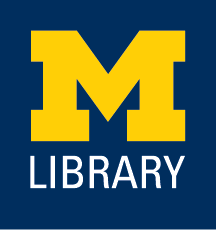 University of Michigan LibraryDisaster Response & Recovery Plan for Library CollectionsGeneral InformationUpdate November 2019 NoteThe General Information version of the University of Michigan Library Disaster Response & Recovery Plan includes generic instructions about responding to a library collection disaster as well as information that is specific to the University of Michigan (U-M) Ann Arbor campus. The contents in this document draws on public information that is openly available on U-M Websites and elsewhere.A collection disaster plan must also gather information that should not be made available publicly, but must be restricted to those members of the library’s staff who may need it in an emergency situation. This information for the U-M Library is gathered in a separate document and is not shared here. The templates in the appendices of this document provide a guide to what restricted information needs to form part of the collection disaster plan.ContentsUpdate LogFor the general University of Michigan Library Disaster Response and Recovery Plan for Library Collections. This log is maintained by the Department of Preservation and Conservation.Date	Name	Notes2010Aug30	Shannon Zachary	Plan created	2011Mar03	Shannon Zachary	Proofreading; edits to 15-4 Volunteers2011Mar22	Shannon Zachary	Proofreading; minor corrections throughout2011Mar29	Shannon Zachary	Update MLibrary contacts section 232011Apr06	Shannon Zachary	Revisions to 15-4 Volunteers2011Aug26	Shannon Zachary	Add Whitney Field as MLibrary Head of Facilities2013May17	Ikumi Crocoll	Check and update names, addresses, URLs etc. throughout2013Jul05	Shannon Zachary	Review text throughout; bibliography updated and moved2014Aug13	Shannon Zachary	Update Hatcher disaster supply list2015Jan15	Rashelle Nagar	Check and update names, addresses, URLs etc. throughout2019Nov18	Shannon Zachary et al.	Major reorganization of the plan. Review text throughout; 			check and update names, addressesScope and DistributionScope and Purpose of this PlanThe instructions in the following pages are to help streamline the protection and salvage of materials in the University of Michigan Library’s collections in the event of an emergency. While some instruction is given for human safety, this plan is not intended as a manual of personal safety. Neither does this plan cover continuity of operations or steps for protecting and recovering the Library’s business, administrative, personnel, or similar records used in the regular operation of the organization.People SafetyThe University of Michigan Department of Public Safety and Security (DPSS) and U-M Department of Environment, Health & Safety (EHS) develop emergency procedures for the safety of students, faculty, staff, and visitors to the University.U-M Department of Public Safety and Security (DPSS): 	Emergency phone: 911	Non-emergency phone: 734-763-1131Text: 377911	Web: https://www.dpss.umich.edu/content/about/our-departments/police/DPSS has emergency procedures information posted at their Web site under the Prevention & Education tab  for the following categories :Emergency ResponsePersonal SafetyCampus SafetyProtecting Your PropertyEnvironment, Health & Safety (EHS)  provides information about workplace, chemical, and other hazard safety at https://ehs.umich.edu. The University Library Facilities Department maintains the University Library Emergency Plan. A pdf copy is available to Library staff to view and download at https://staff.lib.umich.edu/content/library-facilities; a print copy should be available in every work area. The Library Emergency Plan covers library-specific information about:Evacuating library buildingsFireTornadoes and severe weatherActive attacker Natural gas leakPower outageMedical emergencyUnusual or suspicious activityHazardous materialsBomb threatWater leaksDistribution of the PlanThe University of Michigan Library Disaster Response & Recovery Plan for Collections actually consists of a suite of written documents and tools.The General Information version of this plan is available publicly online at the Department of Preservation and Conservation Website:
http://www.lib.umich.edu/preservation-and-conservation/emergency-responseThe Restricted version of this plan is made available to a list of about forty library staff members who, by the nature of their jobs, would have leadership and management responsibilities in the event of an incident affecting the collections.
The U-M Library disaster response magnet, with critical phone numbers, is available to all Library staff. Extra magnets may be requested from Library Facilities. Specify what building the magnet is for (Hatcher/Shapiro/Buhr or other library).Internal contact lists (see templates in the Appendices) may be provided to staff in a particular library unit or may be posted at service desks or other office locations, according to the policies of that unit.A University of Michigan Library Disaster Response Pocket Plan (a single sheet providing important information needed immediately) is distributed to designated Library managers. It includes a condensed version of critical contact information and first steps to take in the event of a disaster. A generic (non-U-M) template for the Pocket Response Plan is available from the Council of State Archivists, https://www.statearchivists.org/programs/emergency-preparedness/emergency-preparedness-resources/pocket-response-plantm-prep-tm-english-template/ Paper copies of the General Information and the Restricted plans, with information relevant to specific libraries, is distributed to designated Library managers.
Staff holding paper copies of this plan must keep two copies: (1) a personal or a shared copy onsite at the library and (2) a personal copy at home, to be used in the event that the emergency prevents access to the office copy. Do not rely solely on access to an online copy; an emergency may include an electrical outage or other disruption to the Library server.Plan UpdatesThe Department of Preservation and Conservation updates and distributes the General Information version of the Disaster Response and Recovery Plan for Library Collections. Please send corrections, updates or suggestions for revision to the Head of the Department of Preservation and Conservation.The Department of Preservation and Conservation convenes a team (1) to update the Restricted version of the plan every six months and (2) to organize training, especially orientations for new staff. This team participates in the review and update the General Information version every three years or more frequently as needed.CreditsThis manual was researched and assembled in 2010 by Sarah Barbrow and Shannon Zachary and updated in 2013 with assistance from Ikumi Crocoll. Rebecca Frank assisted with the development of plans for individual libraries. Various people reviewed the text at various times and offered valuable corrections and additions, including staff from Library Preservation and Conservation, Library Administration, Library Business Operations and Staff Services, the University Office of Emergency Preparedness, Environment, Health & Safety (EHS), U-M Office of Risk Management, the Department of Public Safety & Security (DPSS), and U-M Facilities & Operations. Portions of the text were adapted from plans created by the Northeast Document Conservation Center (dplan, http://dplan.org/), the Getty Conservation Institute (Building an Emergency Plan), the U-M Law Library, and the Bentley Historical Library. Other parts were originally developed for the University Library in 1998-2000 by Shannon O’Dell, Shannon Bovis, and Shannon Zachary of the Preservation Division.In 2019 the Disaster Planning Task Force (Shannon Zachary, Marieka Kaye, Geoff Stoll, Shannon Moreno, Kelly Goodknecht, and Eric Ferguson) thoroughly reviewed, reorganized, and updated the plan.Other heritage organizations building their own disaster response plans are invited to freely borrow, adapt, or rework the contents of this plan to their own needs. Those who use information presented here for their own plans are responsible for checking that it is correct for their own situations.Immediate Response – Calls for AssistanceThe following information, including restricted information, is also included in the Disaster Response Pocket Plan.First Calls (By Any Staff Member)Anyone who notices a disaster situation should immediately make the following two calls: 1. Contact Help for Immediate EmergencyFire, Police, Ambulance:	911 OR734-763-1131Text: 377911(U-M Department of Public Safety and Security)Call 911 from a campus phone (direct tie-in to the U-M Department of Public Safety and Security); dial 911 from a non-campus phone (cell phone or off campus) and identify the emergency as on the U-M campus; your call will be quickly forwarded to the U-M Department of Public Safety and Security. Direct line to DPSS is 734-763-1131.Provide:your nameyour present locationtype of disaster (fire, people hurt, flood, etc.)exact location of disaster (building, floor, room number)extent and any peculiarities (odors, color of flame, color of water)suspect description (if applicable)Alert other people in the area of the emergency. If possible, send someone to the building entrance to direct emergency response personnel to the emergency site. Stay at the phone if it is safe to do so; identify yourself as the person who reported the emergency when emergency response personnel arrive.The U-M Department of Public Safety and Security can also provide fast assistance for building and property emergencies such as floods, fire, structural collapse, stuck elevator, etc. 2. Contact Onsite Library Unit Head or Alternate In any emergency, library staff should call or speak to the supervisor on site as soon as possible.[names and phone numbers restricted]Provide the supervisor with: your nameyour present locationtype and location of disasterwhat services or people you have already contactedNOTE: If no onsite supervisor is immediately available, any library staff member should proceed to make the calls the supervisor would make. Continue to try and reach the onsite supervisor or alternates and inform them of any communications that have taken place.Next Calls (by a Library Unit Head or Supervisor)The Library Unit Head or an alternate supervisor makes the following calls or delegates someone to make the calls: 3. Contact Building Facilities Manager If the building is in any way compromised, contact the Building Facilities Manager.NOTE: Another staff member may make these calls if a Library Unit Head or alternate is not immediately available.Urgent help for a building problem if a Building Facilities Manager is not available:Facilities & Operations Call Center 24-hour number	734-647-2059Additional facilities managers’ contact information [names and phone numbers restricted].If collections are damaged or are in danger, the Library Unit Head or alternate contacts the Preservation Officer. NOTE: Another staff member may make these calls if a Library Unit Head or alternate is not immediately available.Preservation & Conservation Office:	734-763-6980Conservation Lab	734-763-2045After hours listen to recorded message at the Preservation office phone for a contact phone number.Report:your nameyour present location and contact informationtype and location of disasterwhat services or people you have already contactedwhat immediate services are neededAdditional Calls (by Disaster Response Managers)The Library Unit Head or alternate, the Building Facilities Manager, and/or staff from the Preservation and Conservation Department decide on the following calls, based on the nature and size of the incident. Another staff member may make these calls if none of these managers is available.5. Contact U-M Facilities & Operations and BELFORThe Building Facilities Manager makes contact with Facilities & Operations. Other Library staff contact  U-M Facilities & Operations directly only if the Building Facilities Manager is not available. Contact U-M Facilities & Operations for any disaster regarding the building or facilities. They may be quicker to respond than BELFOR Property Restoration, especially if there are multiple floods or similar problems around campus.U-M Facilities & Operations 24-hour number:	734-647-2059The onsite supervisor or alternate, a library facilities manager, Preservation & Conservation staff or Risk Management property specialists makes the decision to contact BELFOR, as needed. BELFOR is the University’s contract supplier for disaster response services as of 2019. They can handle large disasters, and should respond relatively quickly. If their estimated arrival time is not immediate, contact U-M Facilities & Operations (above).BELFOR	800-421-4141For a list of services that BELFOR provides see Section 11: Resources and Services. If library staff call BELFOR directly, follow up with contact to Risk Management property specialists as soon as practical.6. Contact U-M Emergency Response DepartmentsThe Library Unit Head or alternate, the Building Facilities Manager, and/or staff from the Preservation and Conservation Department decide on the following calls, based on the nature and size of the incident. Another staff member may make these calls if none of these managers is available.U-M Department of Public Safety and Security: 	734-763-1131Touch base with DPSS as new contingencies arise and for security assistance.U-M Office of Risk Management: 	734-764-2200Contact Risk Management property specialists (try the liaisons first; if they do not respond, call the general number) to alert the office to the situation. Risk Management staff can assist with rapidly reaching and deploying services from BELFOR.Risk Management Office for Property:	Chip Hartke	734-763-3006 (w)U-M Office of Environment, Health & Safety	734-647-1143Contact U-M EHS if there is a chemical spill or other suspected hazard to people or the environment.EHS Liaison for the U-M Library:Matthew Repka	734-647-6673 (w)7. Contact library staff as neededThe Library Unit Head or alternate contacts other library staff as appropriate. Contact managers or subject specialists with specialized knowledge of the area affected by the incident; inform up the reporting chain if the incident will have an impact on the building remaining open or opening on the normal schedule. Delay contacting additional workers until a plan of action is developed. If the incident is at night, assemble key managers but avoid calling out workers until the following morning if at all possible.If you are summoned to a disaster site, check that you have with you:U-M identification card (MCard)keys and alarm codescell phonecontact listsprotective clothing (sturdy shoes, waterproof boots, jacket, etc.)Managers bring:Pocket Response PlanNotebook with this entire plan, if it isn’t already available onsiteUniversity PCard, if you have oneNotepad and pensPocket camera or cell phone with camera, if availableAs much as possible carry necessary items in pockets or attached to your person. Avoid bringing purses or other valuables; there may not be a ready secure place to put them at the disaster site and you may need your hands free.Note on parking: To avoid parking tickets on University property during a response to a disaster, contact the U-M Department of Public Safety and Security (734-763-1131). Notify them of the:Vehicle make, model, and license plateReason for parking in a no-parking zoneEstimated time of parking in the spotDo not block access for emergency vehicles.External CommunicationsThe following information is also included in the Disaster Response Pocket Plan.In order to minimize confusion and misinformation, all communication with news organizations should flow through one designated person, usually the Library Unit Head or other manager coordinating the disaster response or a person from Library Administration. If the Library Command Center Team has been created (see Section 8: Large Disasters), the Communications Coordinator will form a communications strategy and liaise with news outlets. In the event of a large disaster affecting the Library, the either the Library’s AUL for Operations or the Communications and Marketing Director will be the Communications Coordinator.If the disaster is serious enough, the assigned Library spokesperson or Communications Coordinator should liaise with the University Spokesperson at the U-M Office of Public Affairs (contact information in Appendix A) in case a statement from the University will be needed. If the incident includes a security risk, contact the Deputy Chief of Police & Public Information Officer at DPSS (contact information in Appendix A) so she can alert relevant communities. The Library Unit Head or alternate or the Communications Coordinator should clearly state the communications policy to all workers:Staff and volunteers should not discuss the progress of the response and recovery on any media (social or otherwise) outlet. Instead, they should refer all inquiries to the Library Unit Head or alternate or Communications Coordinator and refrain from making any public statements. No media personnel are allowed at the Library Command Center. Refer all inquiries to the designated Communications Coordinator.It is University policy that while the U-M Department of Public Safety and Security is on site, only the DPSS Incident Commander, the DPSS Public Information Officer or the University Spokesperson will decide what is communicated to the media.All staff and volunteers should be apprised of this policy and the designated media liaison as soon as they begin to help with the response to a disaster.Recommended Disaster Response SuppliesMinimal Onsite Disaster Response SuppliesA full list of supplies in the Library’s disaster cabinets is available in the Restricted Disaster Response Plan. A list of ordering information for supplies for disaster response can be found in Appendix B.All libraries should have the following supplies locally on hand in the event of a disaster:Polyethylene sheeting, 4 to 6 mil: to protect dry books and materials. Use rolls (not sheets, which take more time to put up). Do not cover wet or damp materials with plastic for more than 24 hours! The plastic may encourage mold growth. Flashlights and batteries (or wind-up powered flashlight): in case the power goes out.Disposable nitrile gloves: to provide protection when handling wet or dirty materials.Re-sealable polythene bags: to bag/isolate moldy, infested, or soiled books that will be sent to the Department of Preservation and Conservation or elsewhere.Caution tape: to mark areas as ‘off limits’ to patrons and staff.Clean rags: to wipe down books, shelves, or work areas.Sock sorbents, snakes: water-absorbent sock 36 inches long and 3 inches wide that can contain a leak. They are particularly useful for "wicking out" water underneath book stacks and will contain a spill or modest leak. Disposal is regulated: consult U-M Environment, Health & Safety. Supplies for Immediate ResponseA list of ordering information for supplies for disaster response can be found in Appendix B.Extension cords, power strips: to power fans, dehumidifiers, and other equipmentHand trucks, dollies: for moving books and equipmentPlastic bags: liner bags for dripping wet books going into boxes, garbage bags, etc.Inventory control: tags or labels, marking pens, clipboards, tape, laptop computer and barcode scanner, etc.Wet/Dry Vacuum Cleaners (Shop Vacs): to remove waterDehumidifiers: to dry things out. The recovery service (e.g. BELFOR) can supply and deploy heavy-duty dehumidifiers.Use a heavy-duty dehumidifier, avoid a desiccant dehumidifier, and if possible, find one with refrigerant coils (but beware: run refrigerant dehumidifiers only if the temperature is over 65 degrees; the coils will freeze at lower temperatures). Immediately assign someone to frequently empty pans to avoid mold growth.Fans: to circulate air to promote drying and reduce risk of mold growth. The recovery service (e.g. BELFOR) can supply and deploy heavy-duty fans.Clean rags: to wipe down books, shelves, or work areas. Smoke (drywall) sponge: to clean smoke and soot off books or other materials.Paper towels: to interleave wet books during air-drying. Note: Pre-cut C-fold towels are easier to use than rolls. If any paper towels or other supplies are taken from custodial closets, notify custodial staff immediately.Equipment & Supplies for Pack-OutA list of ordering information for supplies for disaster response can be found in Appendix B.Boxes, containers: First, check with your selected recovery service (company that will do vacuum freeze-drying, for example) to learn what containers they recommend. The recovery service (e.g. BELFOR) can supply appropriate boxes.Banker’s boxes (1 ft.x1 ft.x1.5 ft., with handles cut on the side) or similar size boxes are the preferred boxes for packaging books. Larger boxes become too heavy to lift when filled with wet books. Handles are a convenience but not a necessity.Milk crates, Library red tote, or plastic binsPlastic buckets (for film and electronic media)Box moving equipment: book trucks, hand trucks, dollies, flat-bed trucksInventory control: tags or labels, marking pens, clipboards, tape, laptop computer and barcode scanner, etc.Freezer wrap or wax paper (deli wrap): to interleave between books before freezing Pallets and pallet wrap: to stack boxes. Find standard industrial pallets with sufficient clearance for handling with a pallet mover or fork lift. The recovery service (e.g. BELFOR) can supply appropriate pallets.Shipping supplies: packaging tape, tape guns, cable ties with applicator gun, pallet wrap. The recovery service (e.g. BELFOR) may be able to supply appropriate packing supplies.Distilled water: To pack or wash film, photos, microfilm, magnetic tape or disks in clean water.If distilled water is not readily available, clean tap water may be used.Tables, folding chairs, table covers, canopies. Transportation of goods: Library truck or van; disaster recovery company (BELFOR, etc.) supplies vehicles; U-M Facilities & Operations Moving and Trucking; traffic barricade conesNote: Do not have employees volunteer their personal vehicles for disaster recovery efforts if at all possible. Liability issues are a concern since personal vehicles are insured for personal use only. Freezers and refrigerated transport: to temporarily store wet books in town. Arrange for a freezer truck through the disaster recovery company (BELFOR, etc.). A freezer truck is called a “reefer” in the business.General Disaster Response SuppliesA list of ordering information for supplies for disaster response can be found in Appendix B.Cell phones, radios and walkie talkies: regular battery-powered or crank radiosBull horns: for communicationTools: hammers & nails, pliers, bolt cutters, wrenches, cutting tools, ripping bar, fishing line, rope or string, tape & tape guns, scissors, knives & blades, measuring tape, ladders, door stops or wedges, plug adapters (3-prong) etc.Extension cords, power strips, batteries: to power fans, dehumidifiers, and other equipmentGenerators: to power equipment, lights, etc. NOTE: Only U-M Facilities & Operations is authorized to set up generators on campus. Lighting (emergency): set up so work stations can be illuminated.Cleaning supplies: mops & buckets, brooms & dustpans, hand-held vacuum-cleaners, rags, squeegees, sponges, detergent, spray bottles etc.TarpsMoisture meters & psychrometersSupplies for WorkersSupplies relating to workers’ needs. Drinking waterSafety Clothing / Personal Protective Equipment:Gloves (cotton, leather, or nitrile)Boots (coverings, or rubber)Water resistant aprons, jackets, pants, coverallsHelmets, goggles, face masks. Use of tight-fitting half-face, full-face, or hood masks is regulated; consult EHSFloor signsTransportation:U-M Parking and Transportation (fleet rentals, bus rentals)Ann Arbor Transportation Authority (fixed bus service)Ann Arbor Cabs Taxi Service, Michigan Green Cars (24-hour), etc.First Aid:For medical emergencies, refer to Section 10: People Management.First aid kitsU-M Work Connections U-M Occupational Health ServicesRefer to Section 10: People Management for more information on workers’ needs.Immediate Response – Stabilize the SiteThe following sections describe stabilizing a disaster site for the security and safety of the library collections. For emergency procedures for the safety of people, see the Library Emergency Plan, maintained by Library Facilities or the U-M Department of Public Safety & Security (DPSS), https://www.dpss.umich.edu. The Library plan is linked from the Library Facilities page on the Library Staff Intranet  (a print copy should be available in every work area):Library Facilities: https://staff.lib.umich.edu/content/library-facilitiesLibrary Emergency Plan: https://docs.google.com/document/d/1wc8Y3zURuBmISE4tvlRy8MipDbB1nOfvcpUaj24KnLQ/editThe following information is also included in the Disaster Response Pocket Plan.Consider the personal safety of yourself and others first, before taking action to protect the collections. Do not re-enter the building until DPSS personnel give clearance that it is safe to do so.EvacuationIf it does not put your personal safety at risk, close and lock doors and windows behind you as you leave (but do not return to the building or office simply to close doors and windows). Closed doors maintain security and limit fire/smoke damage. Building codes require that people can always exit a building despite locked doors; emergency responders can break through doors if necessary. After evacuating, meet at a designated rally point for a head count and to await further instructions. Security at a Disaster SiteContact the DPSS if security measures are needed. In the event of a large disaster that impacts buildings, the U-M Department of Public Safety and Security (DPSS), https://www.dpss.umich.edu/content/about/our-departments/police/ will staff the perimeter and communicate to disaster response teams when it is safe to re-enter the building.The Library’s Command Center Team may need to appoint Library staff to provide additional security for collections in certain situations, or hire security staff. Inquire with the DPSS.Log staff into/out of the secure area. Staff must wear their University ID card in a badge holder at all times on the site. To obtain or renew a card, see the U-M MCard site: http://www.mcard.umich.edu/Organize a secure place (locked room or an area that is continuously monitored by an assigned “guard”) for responders and workers to leave their personal belongings.Fire	Consider the personal safety of yourself and others first. Do not re-enter building until U-M Department of Public Safety and Security personnel give clearance that it is safe to do so.Contact U-M Department of Public Safety and Security to liaise with other responders, assess the safety of the situation, and provide clearance for re-entry.Fire extinguishers can be important for limiting damage to collections. If you are trained and comfortable doing so, use a fire extinguisher AND:Have someone else pull a fire alarm box and call 911 while you are using the fire extinguisher.Stay nearer to an exit than the fire; do not become trapped.If you have any doubts, do not attempt to use the extinguisher; evacuate the area, pull a fire alarm box, and call 911.If the fire cannot be controlled with one fire extinguisher evacuate the area, pull a fire alarm box, and call 911. Do not try to use additional fire extinguishers to put out the fire.Upon clearance for re-entry by U-M Department of Public Safety and Security: Do not move burnt library material until a plan for evacuating and treating them is established. Do not open books or handle materials, which may cause further damage. Fire-damaged library materials that are dry and protected from weather and handling are stable; they may sit indefinitely while a salvage plan is developed.For fire-damaged library materials that are wet: see instructions for water-damaged materials, below.If Department of Preservation and Conservation staff is or will soon be available to direct salvage, stop at this point. If not, proceed to the instructions provided in Section 7: Salvage of Library Collections and following.WaterConsider the personal safety of yourself and others first. Do not re-enter the building until U-M Department of Public Safety and Security personnel give clearance that it is safe to do so.Do not step into standing water that may be in contact with live wiring or electric outlets (some outlets can be in the floor).Contact U-M Department of Public Safety and Security to liaise with other responders, assess the safety of the situation, and provide clearance for re-entry.Contact Facilities & Operations via the Building Facilities Manager or established phone tree for the building. If the Building Facilities Manager is unavailable, contact both the U-M Department of Public Safety and Security at 734-763-1131 and Facilities & Operations directly at 734-647-2059 for emergency assistance with facilities, utilities, and maintenance issues.The Building Facilities Manager,  Facilities & Operations, or U-M Department of Public Safety and Security team will:turn off the water supply if water is flowing from pipesturn off electricity, if necessaryprovide equipment (mops, pails, wet vacuums, floor squeegees, extension cords) provide personnel to clean up watercall in the University’s contract disaster recovery service (as of 2019, BELFOR)By University policy only Facilities & Operations and Department of Public Safety and Security personnel have keys to shut off utilities; some building facilities managers have keys to some utilities. It saves time if library staff can lead  Facilities & Operations technicians or Department of Public Safety and Security personnel who are unfamiliar with the building to the shut-off location. Refer to the floor plans of the library (in the Restricted Disaster Response Plan) to find water shut-off switches. Beware of contaminants that may have entered with the water (sewage, chemicals, animal droppings); stay away from a possibly contaminated area until assessments and plans are made. Consult with emergency personnel and U-M EHS (refer to contact list in Section 3: Immediate Response – Calls for Assistance).Upon clearance for re-entry by U-M Department of Public Safety and Security:Use plastic sheeting to cover stack ranges onto which water is falling; protect undamaged portions of the collection.Cover dry collections in the area with plastic sheeting to prevent further water damageDo not cover collections that are not at risk; raised humidity inside the plastic covering. promotes mold growth.Remove and safely store at risk materials, e.g. books on the bottom shelves, near a broken window, etc.Do NOT cover damp books. Remove damp books and arrange for drying.Turn down heat in the building and/or turn up the air conditioning. Lower temperatures inhibit mold growth; air conditioning helps dehumidify the building and contents. Do not let building temperatures drop below freezing when there is a danger of freezing water in pipes.Improve ventilation to discourage mold growth. If weather conditions and the security situation permit, open windows and doors.If electricity is working and safe, position electric fans to improve air circulation. If there is no electricity, the salvage team may arrange with Facilities & Operations for portable generators.Remove standing water with floor squeegees, wet vacs, or mops.If the water is deep (covering books), leave standing water in place while a salvage plan is developed. Mold does not grow under water and salvage treatments are usually most successful on materials that are still wet and have not dried partially before treatment.Remove wet furnishings that will be discarded (carpet, upholstery, ceiling tiles, etc.) as soon as feasible to help reduce relative humidity. Set up portable dehumidifiers; arrange to monitor dehumidifiers and empty their tanks regularly.Do not remove wet books from shelves until a plan for evacuating and treating them is established. Mold will grow only on the exposed surfaces of a firmly closed book. If it will take more than 6 hours to plan and evacuate materials, remove 4 - 8 inches of books or paper records from very wet, tightly-packed shelves or drawers to prevent the swelling paper from bursting the shelving or exploding books onto the floor.Remove library materials from the floor if the materials are still dry or if they block access to other endangered shelves; otherwise leave them until a plan for evacuation and treatment is established.Untreated wet materials may start developing mold growth within 24 - 48 hours, especially if temperatures are warm and air stagnant.Supplies: see Section 5: Recommended Disaster Response Supplies and Appendix B.If Department of Preservation and Conservation staff is or will soon be available to direct salvage, stop at this point. If not, proceed to the instructions provided in Section 7: Salvage of Library Collections and following.Structural Collapse, DirtThe library building may suffer damage from tornadoes, heavy winds, heavy rains and flooding, structural weaknesses, earthquake, equipment malfunction, fire, heavy snow, and ice storms. Damage to the building may mean damage to collections if the structure leaves the collection open to the elements.Consider the personal safety of yourself and others first. Do not re-enter building until U-M Department of Public Safety and Security personnel give clearance that it is safe to do so. Contact U-M Department of Public Safety and Security to liaise with other responders, assess the safety of the situation, and provide clearance for re-entry.Beware of electrical hazards. Shut off electricity if necessary. University policy limits who has access to utilities shut-off. Normally only  Facilities & Operations and Department of Public Safety and Security personnel have keys; some facilities managers have keys to some utilities. It saves time if library staff can lead technicians to the shut-off location.Beware of contaminants that may have entered with the dirt (sewage, chemicals, animal droppings); stay away from a possibly contaminated area until assessments and plans are made. Consult with emergency personnel and U-M EHS (refer to contact list in Section 3: Immediate Response – Calls for Assistance).Library materials buried under rubble or common dirt are stable provided they can be kept dry and protected from weather; they may sit indefinitely while a salvage plan is developed.If Department of Preservation and Conservation staff is or will soon be available to direct salvage, stop at this point. If not, proceed to the instructions provided in Section 7: Salvage of Library Collections and the following sections.Salvage of Library Collections – WorkflowIf Department of Preservation and Conservation staff is or will soon be available to direct salvage of collections, stop once the site is stabilized (see Section 6: Immediate Response above). The following instructions provide guidelines if expert help for assessment and planning is not immediately available upon clearance for re-entry to a disaster site by the U-M DPSS.Develop a PlanTake time to plan next steps, once the site is stabilized. A variety of decisions and arrangements must be made to salvage damaged library materials; salvage is likely to be most efficient and effective if as much of the planning as possible is made at first, before salvage begins. Summon a few key staff for planning; delay assembling additional helpers until a plan and supplies are ready for them.Record the damageMake photographs and notes of the disaster site; describe the nature, extent, and any peculiarities of the damageMake notes of any priorities for salvageLabel diagrams of the damaged area; these can serve as reference guides for packing labels and reduce the work of sorting materials later Record the location and call number ranges Record the number of shelves, ranges, or boxesAssess the extent of damageHow many books? What other media? How many shelf ranges or floors?Make a rough estimate of the amount of material affectedInspect areas neighboring the damage site to make sure no damaged materials are overlookedInspection may require taking books off shelves to look behind them, feeling for dampness, and opening boxes to check the media within.NOTE: A typical 36-inch library shelf contains about 50 books.Decide: salvage onsite or pack out for (a) Conservation Lab or (b) commercial recovery firm. Refer to Section 9: Initial Salvage of Collections – Water for detailed information on salvaging wet materials. Small numbers of damaged materials are usually best salvaged onsite or at the Library’s Conservation Lab in the Buhr Building. Larger, more complex salvage should go to a commercial disaster recovery firm.Decision chart for salvageOrganize the staging areaThe “staging area” is where the work will be done. Based on the assessment of damage, a decision will be made about what the work will actually entail.Staging area needs are determined by: (1) The amount and nature of the damage and (2) whether the recovery work can be done onsite or whether materials must be shipped offsite. Potential staging area locations are identified on the floor plans in the Restricted Disaster Response Plan.SortingAt some point during the response and salvage, impacted materials will need to be sorted. Deciding just when, where, and by whom will have to be determined in the planning process at each event. This decision depends on the kind and amount of materials involved and the space, staff, and resources available. The sort can happen at the shelf, at a designated staging area before packing, or at an offsite treatment area. The sort may require two people working together, one person who is familiar with salvage technologies and the likelihood for a successful recovery, and one person who can judge the likelihood that a specific title can be replaced.Sorting categoriesSort categories may need to be determined at the time of each event, but the following categories are common:no damage: book can be returned to shelf as soon the shelving is available againminor damage: book can be treated successfully with relatively little effort, typically by library staff (e.g. a splashed or slightly wet book can be air dried; only the binding is damaged, which can be stripped and the book sent out for rebinding)major damage, book can be readily replaced: the book needs significant effort for successful treatment; the effort and cost of replacement may be less and/or a replacement copy may better serve future use (e.g. an extensively wet book or a book with more than minor mold on the cover). The books may be set aside (frozen if wet or moldy) until it can be confirmed that a replacement can be purchased. Claim to Risk Management for replacement costs.major damage, book can not be readily replaced: these books can be set aside (frozen if wet or moldy) for more extensive decisions or treatment later. Decisions may also consider whether the book is available full text online.catastrophic damage: the book likely can’t be replaced, but extensive damage (e.g. mold or loss of text) renders the book useless. The loss is recorded and the book discarded. Claim to Risk Management for loss of value.Books may be sorted to labeled booktrucks, boxes, or shelves. Barcodes are scanned for each category to facilitate next steps in recovery: updating the catalog, ordering, further review, or a claim to Risk Management.Packing outThe purpose of packing out may be to remove materials for salvage or to relocate undamaged materials out of harm’s way.Decide how and where to pack materialsLighting and safe working space are primary concerns. Take care that books and packing materials are at a comfortable height. Folding tables work best, but book trucks can be used.Pack materials in the aisles if the damage is not too extensive. Alternatively, move materials to be packed to the staging area. If the disaster is severe, packing at the staging area will probably be the only option.Set up the Staging AreaIf possible identify a covered secure area for supplies. Cordon the area off from the public. Set up or clear work tables.Plan routes for both collections and supplies to/from the staging areaPack the materials immediately upon arrival at the packing areaSet up tables. If materials are soaked with water, consider the weight that a table can hold.Cover tables with plastic.If wooden tables are used, cover with cloth or table pads first before covering with plastic sheeting to prevent varnish from dissolving onto books and to protect tables from damage.Use tape to keep covering in place, if necessary.Assemble supplies and equipmentGather equipment: book trucks, flatbeds, pallets and pallet moversGather supplies: boxes, tape, freezer wrap, and a box-labeling kit (waterproof markers, tags) per packing team; rubber boots, aprons, gloves, hardhats, face masks, and other protective equipment as neededMake sure it is quick and easy to prepare materials – freezer paper in sheets is easier than tearing it off a roll, tape is easier to handle from a dispenser, etc.Calculate:1 box freezer wrap per 200 books15 books per box27 boxes per palletteam of 2 workers to pack 200 books/hourOrganize inventory controlIt is essential to document what collections were damaged, where they were moved to, and what was done with them. The better the inventory control at the time of first response, the easier will be the recovery and return to service. When materials are removed, either for salvage or for disposal, the Emergency Response Recorder should:Diagram and number the ranges and shelves affectedReference the call number rangesTape paper tags with these numbers to the shelvesInstruct packers to label the boxes on all sides with the same numbers.If possible, the Disaster Team in charge of salvaging or packing out materials should set up a barcode scanning station at the Staging Area. All materials with barcodes leaving the site for repair or disposal should be scanned to create a list of what has been removed. Two options are available:If there is no Internet access: Scan the barcode into an Excel, plain text (preferred), or Word document (acceptable but less desirable), one code per line. Remember to identify the list with a date and location and brief explanation of the circumstances.Alternative option if there is Internet access: Log in to Aleph and apply an Item Process Status Code. Remember to record what code was used, the date, and the circumstances.Work with the Library Automation, Indexing, & Metadata Office to generate reports of what was removed or discarded.Decide how to move materials.Determine what materials and equipment are availableEstablish routes to move materials to the packing areaMark these routes if necessary with appropriate signageAssign a team leader to be at the head of each human chain or book truck convoyAlso establish routes to move materials from the packing areaIf power is out, elevators cannot be used. Alternatives are:Human chain (the most efficient way to move books up and down stairs if the power is out; refer to Section 10: People Management section on Volunteers)Convoy of book trucksStack tote bins on dollies and wheel outIndividuals carry a few books at a time in tote bins (inefficient, use as last resort).To move as many materials as possible in a short time, use an assembly line approach. Assign teams to:Move supplies to a packing areaPrepare packing materials: cut freezer paper, assemble boxesPackSeal up and label the boxMove boxes away from packing areaStack packed boxesPack out to Conservation Lab:Alert Conservation Lab staffArrange with Library Facilities for a Library truck to transport material to the Conservation Lab AS SOON AS POSSIBLE – certainly on the same day.Sort wet books into categories: (1) dry; (2) very wet, (3) slightly wet, (4) coated (glossy) paper or other special problems. Label totes, boxes, or trucks by these categories.It may be easiest to remove books from shelves to book trucks and wheel them to a staging area for sorting and packing.Pack books in regular Library red totes; books must be placed in the tote flat or SPINE down; do not pack totes above the ledges that support the next tote on top. (A Library red tote typically will hold around 15 books.)Pack larger quantities of books on library book trucks; run pallet wrap around the loaded truck to keep the books from sliding off during transit. The book trucks can be loaded in the larger library van and delivered to the Conservation Lab at Buhr. (A book truck typically will hold around 80-150 books.)Place books printed on coated (glossy) paper in plastic bags before packing to keep them wet; if coated paper dries without special treatment the pages will stick together irremediably.Place wet film, magnetic media, or disks in plastic bags in totes to keep them wet; if film or media dries without special treatment it may stick together irremediably.Pack out for commercial recovery firm: (a) direct, or (b) via interim storage in freezer or warehouse. If feasible, arrange for the destination and transport of materials BEFORE packing, since where and how you send the materials may indicate the best way to pack them.If a large number of items need to be freeze-dried, a freeze-dry company can be hired to come onsite, pack up, and take the materials to their plant.Ask the company for advice: they may have specific requirements or guidelines concerning the number and types of items they can handle. The recovery company chosen may also have specific instructions for packing or shipping. Ask the company how to proceed before beginning the pack-out.When Packing Wet Books:Pack directly from the shelves, if practical, keeping books in order. Line the boxes with plastic trash bags ONLY if the books are so wet they will cause the box to collapse before it can be frozenLoosely wrap books in freezer paper or plain white paper towels to separate and protect themPack books in a crate or cardboard boxTry to pack books so that they are all either lying flat on their sides or resting on their spines, with the fore edge sticking straight up; as possible, square the books (if the book is skewed when it dries, it will retain a memory of the distorted shape forever)Don’t pack books tightly; leave room in the box to allow for expansion during freezingExtremely loose packing can distort the book’s shape, however; if possible, pack crumpled balls of unprinted newsprint or paper towels to fill gaps in the boxLabel boxes "U-M Library" and identifier for contents: LC call number or shelf range or Box # of #Record this label and the call numbers or ranges that are contained in each boxIf boxes will be split between two facilities, record which is going whereUndamaged materials or dry materials damaged only by fire or dirt may need to be packed out and placed in temporary storage for security and protection from weather until they can be sorted and further treatment organizedArrange transport for materials, if needed. See Appendix A for contact information for transport of packed boxes or pallets of packed boxes to storage. Double-check with the disaster response or recovery firm or drivers of the trucks on details such as raised loading docks (or absence), how to stack pallets, use of pallet wrap to stabilize a pallet, and equipment needed to move packed boxes.Large Disasters: Library Command Center and TeamA “Library Command Center” is a pre-arranged place from which the overall disaster response is coordinated, regardless of the type of disaster. It is the recovery headquarters for the Library. Note: U-M Department of Public Safety and Security will establish their own command center called an Incident Command Center. Having two command centers may cause confusion. Refer to the Library Command Center as such to avoid confusion as much as possible.Disaster recovery team leaders and staff assemble in the Library Command Center location to receive their work assignments and information needed to begin the disaster recovery operation. Possible locations of the Library Command Center are provided in the Restricted Disaster Response Plan.Only in the event of a large or widespread disaster incident will the full range of personnel and teams described here be designated and assembled. The tasks described, however, are likely to apply to any incident; the difference is that all the tasks may be performed by a smaller group of staff.When to Set Up the Library Command CenterOnce an actual or potential disaster is detected, identified, and reported to designated individuals in the library, the Library Command Center Team should be assembled in person, via phone, or via other technology. The first task the Library Command Center Team must undertake is to determine where the Library Command Center will be set up. The physical location of the Library Command Center depends on the type of disaster and whether or not it is possible to enter the library at all, or if only certain areas within the library are affected by the disaster. The Library Command Center may be in a temporary location until staff are allowed into the library. The location of the Library Command Center will depend on such factors as safety, the availability of electricity and technology, proximity to affected areas, and related factors. If possible, the Library Command Center should have electricity, working telephones, computer and internet access, etc.Security and Logistics at the Library Command CenterPost a list of personnel authorized to have access to the Library Command Center. Only members of the disaster response team should have access. Enforce this rule by ensuring authorized staff have identification indicating who they are. Create a sign-in /out sheet at the entrance of the Library Command Center for tracking people.No media reporters are allowed at the Library Command Center. Refer all inquiries to the Communications Coordinator. Library Command Center and Response Team – Outline of DutiesAs part of disaster planning each library should identify staff (and alternates) who might perform a variety of functions in case of an emergency at that library. Depending on the size of the disaster, one person might handle multiple functions or one function might require a team of staff. Below is a checklist of functions needed along with position titles for guidance.All members of the Library Disaster Response Team should keep their personal home disaster plans and supplies up-to-date; staff will be able to help the Library better and more quickly, knowing their own families and property are safe. Resources for personal disaster planning are listed in Section 16: Training.Library Disaster Response Team members need an up-to-date University ID card (that specifies the Library as place of employment, not an old one from a previous job on campus) and must wear it in a badge holder at all times on site. To obtain or renew a card, see the U-M MCard site: http://www.mcard.umich.edu/.1. Emergency Response Coordinator The Emergency Response Coordinator may be the Library Unit Head or alternate (in a moderate, localized incident); in a larger, more wide-spread incident it will more likely be an Associate University Librarian or delegate. This person determines the appropriate delegation of authority for various aspects of decision-making and communications related to the situation.The Emergency Response Coordinator is in charge of all aspects of the recovery operation, but their focus is on policy, communications and public relations, and interactions with higher authorities within the Library and University to obtain needed resources. The Emergency Response Coordinator coordinates with the Communications Coordinator and the University’s News Service regarding media contacts. The Emergency Response Coordinator will: Assess the scope of the emergencyContact, assemble, and brief other emergency coordinatorsWork closely with the other emergency coordinators and with local and Library administration to plan the response strategyOversee implementation of the responseWork with the Emergency Response Recorder to document decisions madePrepare interim and final reports on the emergency responseBrief the Recovery ManagerThe Emergency Response Coordinator coordinates with the University’s Emergency Operations Center (if that is in effect) and other campus departments that must be involved from the outset:U-M Office of Risk ManagementU-M Department of Public Safety & SecurityU-M Environment, Health & Safety (EHS)U-M Facilities & OperationsU-M News ServiceU-M Provost’s Office U-M Office of Public Affairs (University Spokesperson) as needed 2. Library Unit Head or alternateThe Library Unit Head or alternate (possibly in addition to acting as the Emergency Response Coordinator) will:Work closely with the Emergency Response Coordinator to plan strategiesDirect outsiders to on-site locations and resourcesProvide access (open locked/alarmed doors)Assign unit staff to assist with the response/recovery work as neededInterpret the area’s Priorities List for the Rescue TeamsAdvise (or appoint advisors) to sorters deciding what to salvage and what to discardLikely become the Recovery Manager3. Emergency Response RecorderThe Emergency Response Recorder serves as recorder to the Library Command Center. The Emergency Response Recorder or team creates records of major decisions and a chronology of events. This team is also responsible for inventory control, i.e. ensuring accurate recording of items removed from the building. The Emergency Response Recorder will:Work with the Emergency Response Coordinator to document decisions madeDocument (written and photographic record) the scope of damage and collections affected for insurance claims and other planning purposesDevelop a system (and document it) for labeling packing boxes Record what materials are sent whereOrganize computers and barcode scanners for inventory control, if feasibleAssemble and direct an Emergency Recording Team as neededAssemble the information recorded into reports as needed4. Communications Coordinator In a major event, this function is normally performed by the AUL for Operations or the Communications and Marketing Director. The Communications Coordinator will:Set up a communications centerWork closely with the Emergency Response Coordinator and Library AdministrationLiaise with the U-M Department of Public Safety and Security information officer (as needed)Liaise with University Spokesperson at the U-M Office of Public Affairs (as needed)Organize documentation of events for communication with the University community and the general public: photography, written notes, and press releasesServe as contact person for the media or to the University News Service; all Library emergency staff will refer queries from the media or general public to the Communications CoordinatorDocument what information has been released to what people, media, or organizations.Assemble and directs a Communications Team, as neededPrepare interim and final reports on these activities5. Emergency Logistics CoordinatorThe Emergency Logistics Coordinator directs the recovery operation and supervises team leaders. This person is responsible for contacting expertise available on campus and for quickly establishing functional work teams and designating team leaders. This person must have a purchasing credit card (PCard) or be able to mobilize designated staff who do (Library Facilities has Pcards and can serve as runners to purchase immediately needed supplies).This function is likely to be performed by the Department of Preservation and Conservation. In small or moderate incidents, staff from the Department of Preservation and Conservation may combine this role with that of Emergency Response Specialist and Operations Coordinator.The Emergency Logistics Coordinator will:Work with Emergency Response Coordinator and Emergency Response Specialist to plan strategies and assess needed resourcesEstablish a management "office"—arranges space, tables, phone lines, runners, or walkie-talkies, etc. Procure resources or disaster recovery services – services, equipment, supplies, and staff – as neededAuthorize payments or connect with Library staff who may authorize payments or contractsRecord names and working hours of Library staff assisting; register volunteers; distribute name badges for staff on siteCoordinate documentation of costs for insurance claim: keep records of staff, hours, supplies, and other expensesOrganize and procure resources for the comfort, refreshment, and safety of workers – drinking water and cups, coffee, food, portable toilets, blankets, etc. – as appropriateAssemble and direct a Logistics Team, as neededPrepare interim and final report on costs of the emergency responseAct as liaison with Risk Management property specialists or insurance personnel and the University after fiscal arrangements have been made and approved by the Emergency Response Coordinator.6. Building Facilities CoordinatorThis function is normally performed by the Building Facilities Manager. The Facilities team works closely with the Emergency Response Coordinator, Emergency Logistics Coordinator, and Emergency Response Specialist to plan and implement the response strategy. U-M Library Facilities staff (at the Hatcher Library) have access to purchasing credit cards as well as Library vehicles; they can act as runners to obtain supplies from local businesses. The Building Facilities Coordinator will:Be responsible for the building. Assess the scope of damage to fabric or furnishingsLiaise with Buildings Maintenance Services or Facilities & Operations, as neededAssemble and direct a Building Facilities Team, as neededSuggest locations for packing area and central staging areaMonitor supply levels and equipment in the staging area Coordinate transportation for people and goodsCoordinate security for the disaster siteLiaise with police, fire, and emergency servicesLiaise with U-M Office of Environment, Health, and Safety Brief the Recovery Manager (and other local or Library administration) on long-term facilities issues resulting from the emergencyPrepare interim and final reports on facilities damage and recovery7. Emergency Response Specialist & Operations CoordinatorThis function is normally performed by staff from the Department of Preservation and Conservation. The Emergency Response Specialist & Operations Coordinator will: Assess the emergency with the Emergency Response Coordinator, the Building Facilities Coordinator, and the Emergency Logistics Coordinator to develop a plan of action and determine what resources are neededServe as technical advisor on methods of salvage for different types of collectionsAssemble and direct Emergency Rescue Team Leaders as neededSet up operations space; organize work flow; instruct and direct Rescue Team Leaders and workers; oversee worker safetyCommunicate ongoing needs for equipment/supplies/staff to the Emergency Logistics TeamProvide information to the Emergency Response Coordinator and the Communications Coordinator, both ongoing and for interim and final reports8. Emergency Rescue Team LeadersTeam Leaders are the communication link between the Recovery Team Workers and the Emergency Operations Coordinator. Team Leaders may be staff from the Department of Preservation and Conservation or designated staff from Operations. Team Leaders will:Be responsible for monitoring supplies for teams and proper packing and handling techniquesBe responsible for monitoring team workers for needed breaks and rest time.Work closely with the Emergency Logistics Coordinator to carry out immediate response and salvageAssume responsibility for directing an operation, such as packing out materials from a specific area, air-drying collections, or cleaning soiled materials; direct one to five workers in a specific operationDisaster Team Leaders and Team members will be identifiable by wearing bright vests or disaster recovery ID tags9. Recovery ManagerThe Library Unit Head is likely to become the Recovery Manager. Following a large incident, another staff member may be assigned to this work full-time. The Recovery Manager will:Plan and coordinate activities to return the collections to use and the library to operationCoordinate with other expertise around the Library as needed (Preservation and Conservation, Technical Services, Facilities, etc.)This organizational system is compatible with the way U-M Department of Public Safety and Security will be organized and how all federal, state and local responders will be organized. For more information on the Incident Command System used by government first responders, refer to: http://en.wikipedia.org/wiki/Incident_Command_System Initial Salvage of Library MaterialsGeneralGood general references on salvage, with specific information by media type, are listed below. Print copies of these references are available at the Buhr Conservation Lab. Refer to Section 17: Selected Bibliography for more sources on dealing with library materials affected by disasters.Emergency response and salvage wheel. National Institute for the Conservation of Cultural Property. Washington, D.C., 1997. https://store.culturalheritage.org/site/index.php?app=ecom&ns=prodshow&ref=FAIC-1
Ready reference for salvage of library, archive, and museum materials.Walsh, Betty. Salvage at a glance. WAAC Newsletter 19.2. May 1997. 
http://cool.conservation-us.org/waac/wn/wn19/wn19-2/wn19-207.html 
Chart. Excellent source for first response salvage actions by media type. Walsh, Betty. Salvage operations for water damaged archival collections: A second glance. WAAC Newsletter 19.2 May 1997. http://cool.conservation-us.org/waac/wn/wn19/wn19-2/wn19-206.html
Narrative text. Excellent source for first response salvage actions by media type. Iraci, Joe. Disaster Recovery of Modern Information Carriers: Compact Discs, Magnetic Tapes, and Magnetic Disks. C.C.I. Technical Bulletin No. 25. Ottawa: Canadian Conservation Institute, 2002. Available for download: http://publications.gc.ca/collections/collection_2016/pch/NM95-55-25-2002-eng.pdf
Discusses options for salvaging CDs, magnetic tapes and disks after water damage. WaterOnce the U-M Department of Public Safety and Security has cleared the area as safe to enter (see Section 6: Immediate Response – Stabilize the Site) and steps outlined in Section 7: Salvage of Library Collections – Workflow have been completed, proceed to the following salvage steps.There are several ways to dry wet books; for descriptions and pros/cons, see:Ruzicka, Glen. Disaster recovery: Salvaging books. Philadelphia: Conservation Center for Art and Historic Artifacts. 2002, rev. 2013. https://ccaha.org/sites/default/files/attachments/2018-07/technical-bulletin-salvaging-books.original.pdfTake care to distinguish the different drying methods carefully because many of the names are similar and/or may be used differently by different vendors.Freezing:Wet books may be frozen to halt mold growth and gain time for additional planning or logistics. If it is not possible to arrange for books to be dried within 24 hours, make arrangements to freeze them. Freezing is a strategy to halt further damage to books, not to dry them. Local Options:The Department of Preservation and Conservation has a freezer at the Buhr Building that can hold nine to twelve record boxes, depending on the current contents of the freezerUniversity Unions may have freezers availableLocal blast freezer (chills rapidly to -20˚F; best option if available)Stack boxes of wet books outdoors (winter only; arrange for security)Moving materials to a freezer requires packing and trucking; it may be easier to send materials directly to the disaster recovery vendor:Park a freezer truck on site (cooling is slower than blast freezing)See Vendor Contact List in Appendix A Coordinate parking permissions with U-M Parking and Transportation Services: Phone: 734-764-8291 Website: https://ltp.umich.edu/?External vendor to vacuum freeze-dryBELFOR, the University’s current (2019) contract, disaster-recovery company, provides clean-up services for University property. Services provided include, but are not limited to: water mitigation and drying, cleaning (structure and content), mold remediation, document restoration, electronics restoration, deodorization and re-construction. With the approval of the Department of Preservation and Conservation and the U-M Office of Risk Management, they may subcontract other companies as needed to provide vacuum freeze-drying services for library collections.When contracting with a company for vacuum freeze-drying of books, ask about special specifications for packing and stacking pallets. Tell them whether or not the library has an elevated loading dock. Also consider:When contacting the disaster recovery company, make sure that you and the company are clear on who packs the booksIf you are to pack the books, ask how they would like the books packed and make sure that you understand what materials should be used. Air-dry on site: arrange space, supplies, and staffAir-drying (labor-intensive) is usually best for relatively small numbers of books or objects. For step-by-step procedures for air drying books: see How to Salvage Wet Books, appended to this section.Space: see Library Command Center and Staging Area options for off-site locations for air-drying wet materials. Estimate about 3 books per square foot of drying surface.Supplies: supplies for air-drying library materials are located in the disaster cabinets; additional supplies may be purchased as needed. Staff: for air-drying estimate about 25 books per person/hour. This estimate is for the initial response; additional time will be needed on subsequent days. More time will be needed for books with coated—glossy—paper.Triage for air-drying: assess and sort books into the following categories, since treatment needs will vary.coated (glossy) paperpamphlets or thin, lightweight booksvery (dripping) wetpartially wetdampHow to Salvage Wet BooksThis leaflet was produced as a public service by the Department of Preservation and Conservation of the University of Michigan Library. While the information presented reflects tried and accepted library preservation practices, neither the University nor its employees accept responsibility for results from their application. Always consult a professional conservator when working with valuable or precious materials.Water is a major hazard to the survival of books. It can dissolve glues, deform paper, warp bindings, make inks run, and cause glossy papers to fuse together. Damage to books from water can be limited if proper steps are taken promptly after the books become wet.Wet paper is highly susceptible to mold. Mold damage on paper is difficult —often impossible—to remove. Mold may start growing on wet books within 24 to 48 hours, especially if temperatures are warm. If you cannot begin steps for drying your books within that time, you should freeze them until you have adequate time to work on them. Freezing does not damage books but inhibits mold growth and prevents further absorption of water. Instructions for freezing a book are given at the end of this leaflet.This leaflet provides steps you can take yourself to minimize water damage to books. Bear in mind, however, that a book that has once gotten wet is likely always to show some signs of damage. Seek assistance from a professional book conservator for drying especially valuable books.Contaminated water Before handling wet books, consider carefully the source of the water that has wet them. DO NOT HANDLE books wet with sewage water or water that has dripped through contaminated areas (attics with animal droppings, sources of chemical contamination); contact local health authorities for advice before proceeding.Mud, soilThe safest time to clean a muddy book is after it has dried. Heavy mud or silt on the cover of the book, however, can be reduced effectively before starting the drying process. Hold the book shut and place it under clean running water, using a sponge or rag to gently wipe away mud with a daubing motion; rubbing and brushing should be avoided. Do not open the book under water or attempt to wash the pages. Cleaning a stain that is difficult to remove should be not be attempted until after the book has been dried. DO NOT PUT A BOOK IN AN OVEN OR MICROWAVE TO DRY. Heat will over-dry and warp the book and can melt the adhesives used in the binding. Microwaves cook the book rather than dry it and can also melt adhesives or singe paper.Air-Drying Wet BooksWhen salvaging a number of books, you should first sort them into different types: A.	thoroughly wet (dripping) books, B.	moderately wet books,C.	damp books, D.	pamphlets and small paperbacks, E.	books printed on coated (glossy) paper. There are slightly variant methods for treating each type of book, as described in the instructions.Materials•	electric fan(s ) to keep the air circulating•	electric dehumidifier(s)— useful, if available, to reduce ambient humidity•	plastic sheeting to protect tables•	paper towels—plain white, avoid paper towels that contain color dyes, or •	UNPRINTED newsprint—available at packaging supply shops or art stores•	waxed paper—kitchen rolls or freezer wrap available at super-markets •	sponges (small pieces)Set up for drying Before you begin the procedures outlined below, create an environment that is conducive to drying wet books. Ideally, the temperature should not be above 70˚ F, and the relative humidity should not be above 65%. Use fans to circulate air and, if necessary, portable dehumidifiers to take excess moisture out of the air. Cool, dry, circulating air will accelerate the drying process and discourage mold growth. Arrange to clean and dry the shelves and rooms to which the books will be returned, to inhibit additional damage and mold growth.If weather conditions permit, books may be air-dried outdoors. Relative humidity should not be above 65%. Long-term exposure to the ultraviolet rays of the sun may cause books to fade and may accelerate aging, but setting a book in the sun for a day should not cause visible damage to most books. DO NOT leave books outside overnight because morning dew will dampen them.Create a work surface Use a table top or pieces of wood set up on cinderblocks, etc. Cover the work area first with a piece of plastic (to protect the work surface), then with several layers of absorbent paper such as strong, white paper towels or unprinted newsprint. The paper will absorb excess water from the books. Remove wet absorbent papers from the drying area promptly to help keep the ambient humidity down.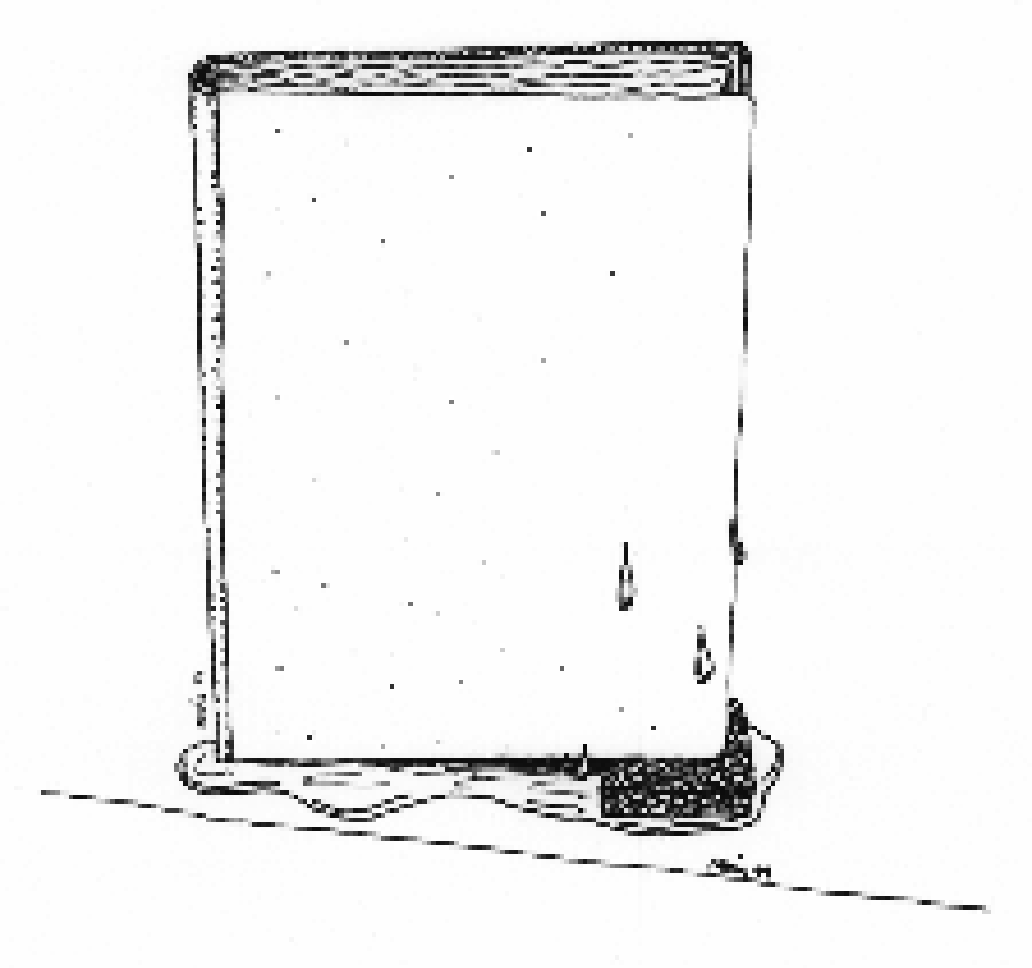 A. Wet (dripping) books – start at Step 1Step 1.	Do not open thoroughly wet books. Wet paper is extremely delicate and will tear easily. Do not remove covers or bindings unless absolutely necessary.Step 2.	Place the wet book, closed, on its head (top edge) on the absorbent paper. Place small pieces of sponge under the fore-edge of the book to allow water to drain from the book more efficiently. Do not fan the pages open. You may place paper towels or unprinted newsprint between the cover and the text block to further help with water absorption. Replace the absorbent paper when it becomes damp. DO NOT use this process with books that contain coated (glossy) paper; see Section E, Coated (glossy) paper, below.Step 3. 	Continue draining the book until water is no longer dripping and you do not see free water on the pages if they are gently opened. At this stage the book may be advanced to Step 4.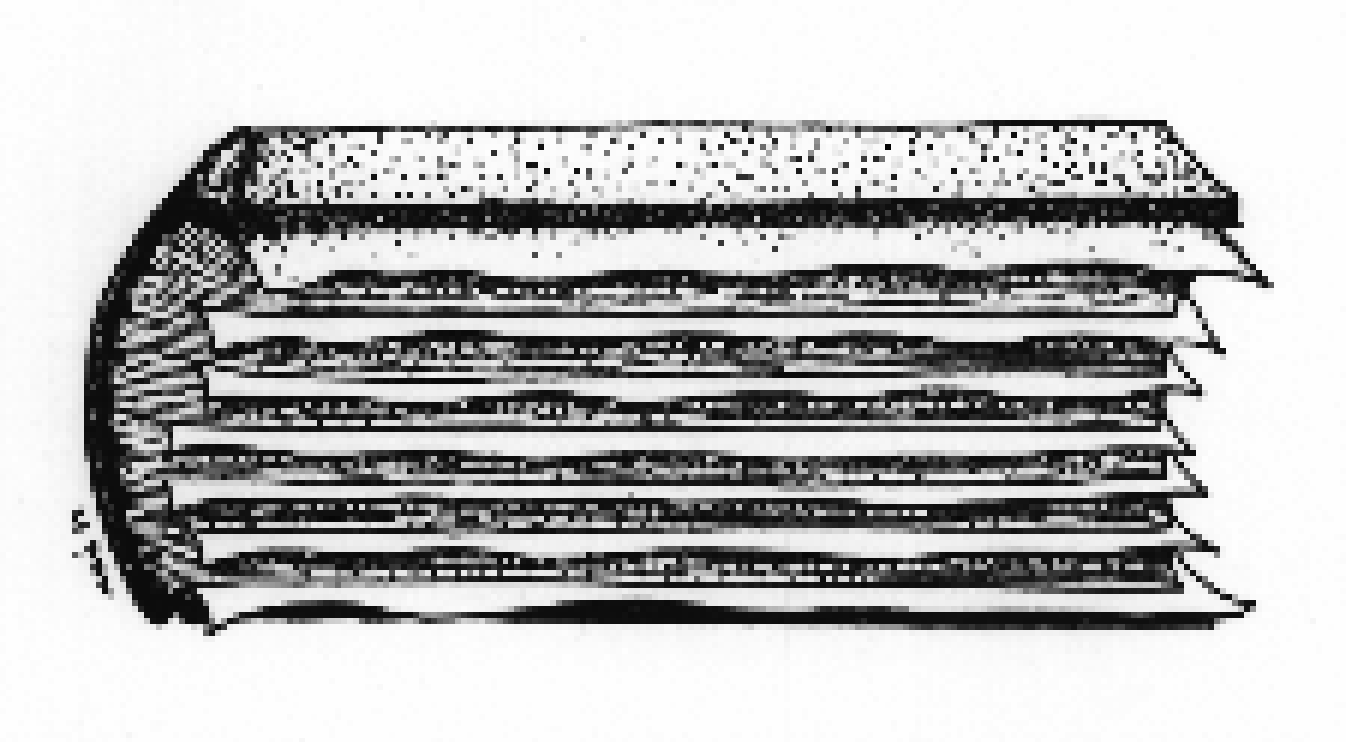 B. Moderately wet books – start at Step 4Step 4. 	Cut paper towels or unprinted newsprint slightly larger than the size of the pages in the book. (Older guidelines on the salvage of wet books recommended paper impregnated with thymol to control mold; do not use thymol, which is now known to be a carcinogen.) Very carefully, open the book and insert a sheet of paper between the text block and the cover and additional sheets every quarter inch (20–30 pages) to absorb excess water. Be careful not to insert too many pieces of paper, which may cause the spine to become concave and will distort the book. Right-handed people may find it easiest to start inserting sheets from the back of the book working to the front. Lay the book on its side on the table. As the sheets of paper become wet, they should be removed and replaced with dry sheets. Turn the book over on the other side each time sheets are replaced. Take care at this stage to keep the book square and in shape, which will help minimize permanent damage to the binding.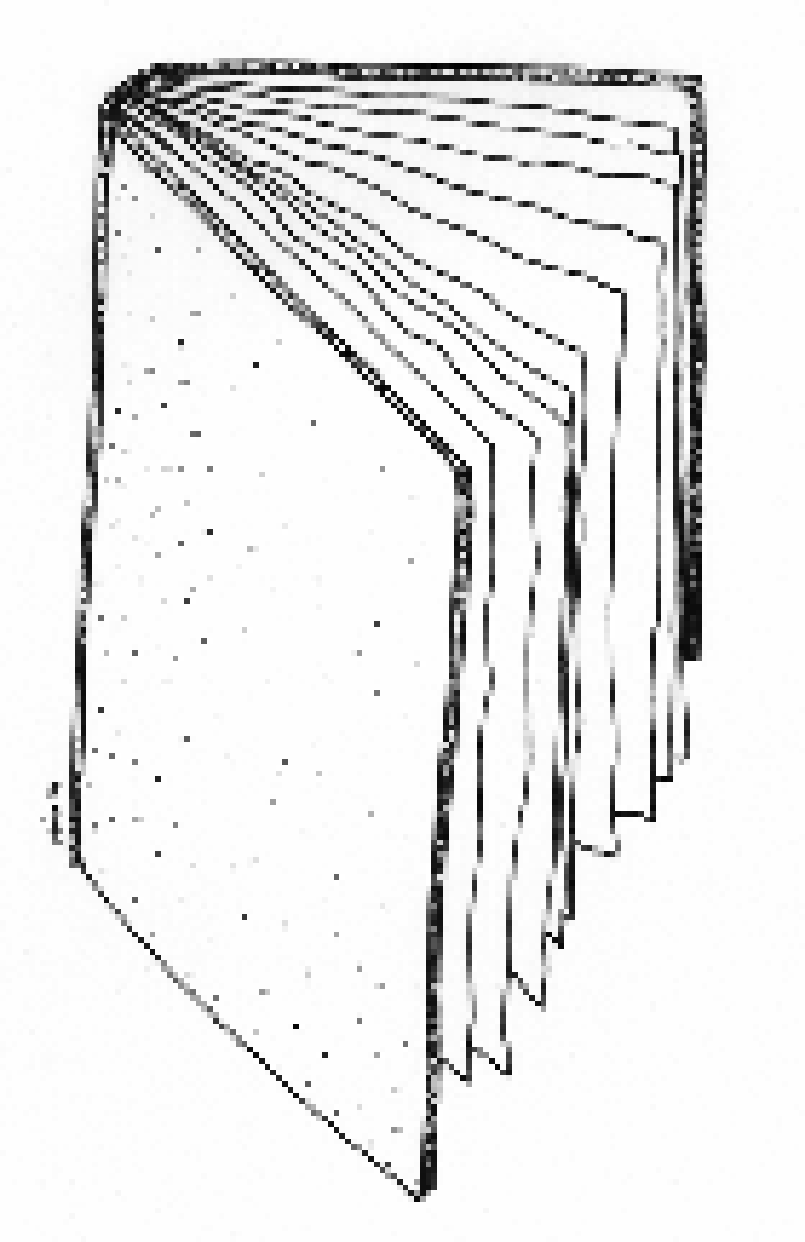 Step 5.	 Continue exchanging the interleaving of the book (vary the location of the absorbent sheets at each exchange) until the paper is just slightly damp rather than wet. At this stage the book may be advanced to Step 6. The dryer the book is before moving to Step 6, the less cockling (rippling) of the paper.C. Damp books – start at Step 6Step 6.	Stand a damp book on its head (top edge) on the work surface and open the book, slightly fanning the pages. Don’t force the book open more than about 60˚. Electric fans circulating the air should not be allowed to flap the pages. Let the book stand until it is thoroughly dry—check the book for dryness in several locations by feeling the gutter as deeply as possible between pages. It may take days or even a week or more for wet books to dry thoroughly.Step 7.	Pressing can reduce cockling (rippling) of the dried pages. Manipulate the dry book square and in shape and place it in a press or under weight (other books, a clean brick covered with cloth or paper) for a few days to a few weeks.D. Pamphlets and small paperbacksDamp pamphlets and small paperbacks that cannot support themselves when fanned open may be hung over fishing line to dry. Fishing line is not recommended for thoroughly wet items—it can cut the paper.1.	Start drying thoroughly wet pamphlets by laying them flat on absorbent paper; change the paper as it gets wet. Small paperback books that are thoroughly wet should be dried by following steps for Wet (dripping) books, above; bookends or wood blocks may be used for support during the draining process.2.	If the pamphlet is only moderately wet or is no longer dripping, insert paper towels or unprinted newsprint cut slightly larger than the size of the pamphlet between every few pages, as described in Steps 4-5, above.3.	When the pamphlet or small paperback is dry enough to hang over fishing line without ripping, it may be hung up to dry completely. Use fans to keep the air circulating in the drying area but do not let the breeze flap or dislodge the pamphlets. Place dry pamphlets under a light weight  to flatten the paper.E. Coated (glossy) paperSort out books that contain coated paper; many books and magazines are printed entirely on coated paper, some use glossy paper for sections of illustrations. Water softens the coating of adjacent pages, which then fuses together as it dries. If two sheets of coated paper dry together, it is impossible, even for professionals, to separate them. If you do not have time to begin the drying process immediately, keep books with coated paper wet by placing them in plastic bags and, if possible, freeze them to prevent them from drying. Follow the steps for Freezing a Book, below.1.	Cut waxed paper, paper towels, or unprinted newsprint to the approximate size of the pages in the book. Carefully separate each coated page in the book and place a sheet of separation paper between each page. It is important to place a sheet of paper between each coated page so the pages will not be able to dry together. As soon as the interleaving sheets become wet, they should be removed and replaced with dry sheets.2.	Once the pages are merely damp, the interleaving paper may be removed and the book fanned open to finish drying (Steps 6 - 7, above). Check frequently to be sure the pages are not sticking.Freezing a BookIf you do not have the time or resources to air-dry wet books immediately, or you need extra time to find professional help, you may freeze it. Freezing does not dry the book—or only very, very slowly—but it prevents further damage. A book may safely remain frozen for weeks, even months. Materials•	paper towels—plain white, avoid paper towels that contain color dyes, or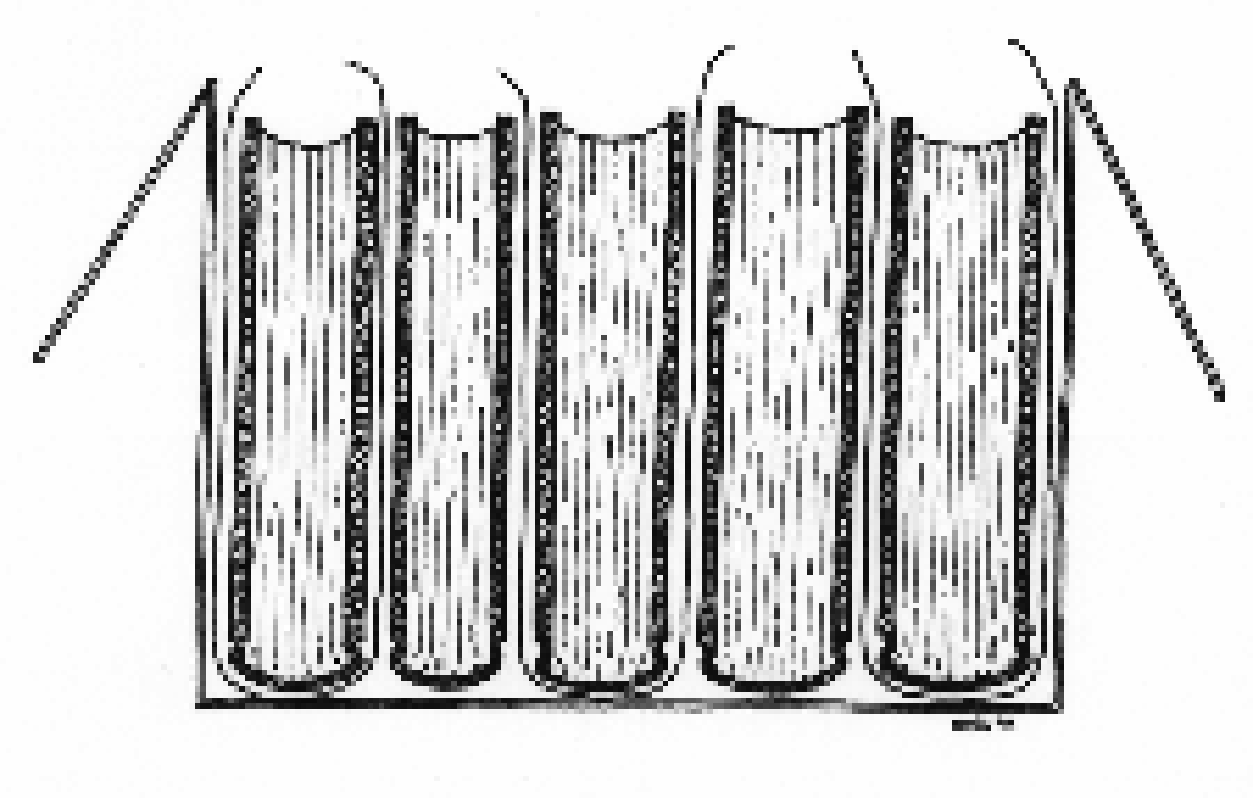 •	UNPRINTED newsprint—available at packing supply shops or art stores•	plastic freezer bagTo freeze the book1.	Wrap the book in paper towels or unprinted newsprint.2.	Seal the wrapped book in a plastic freezer bag. Use a bag with a zip closure or fold the open end over several turns and tape it closed. Remember to label the bag so others will know what it is!3.	Place the book in a freezer. If you have a choice, use the coldest freezer available: optimal temperature is in the range -20˚ to -40˚ F. Domestic chest freezers are usually about 0˚ F; refrigerator ice boxes are usually just below freezing (32˚ F). Any of these will do, if necessary. Use plastic bags and placement to separate the wet book from other contents in the freezer so neither will contaminate the other if there is a power failure.4.	Large quantities of wet books may be packed (flat on their sides or spine down) in cardboard boxes before freezing; place a sheet of waxed paper or freezer wrap between books but do not wrap the books individually.5.	If you arrange for a professional to dry your books, keep them frozen until that person can assess them and provide further instructions. If you wish to air-dry them yourself, thaw only as many books as you can handle at a time.To thaw the book1.	Remove the book from the freezer. DO NOT remove it from the plastic bag or box.2.	Let the book come back up to room temperature inside the bag.  This step will take anywhere from 2 to 48 hours depending on how wet the book is. When the book reaches room temperature, remove it from the bag and discard the paper towels. Do not let the thawed book sit at room temperature; a wet book left to sit at room temperature in a plastic bag will encourage mold growth.3.	Thoroughly dry the book, according to the instructions for Air-Drying Wet Books above. The amount of time it takes to dry the book will vary depending on how wet or damp it was when it was placed in the freezer.Freezer-dryingFrost-free freezers—freezers that have regular automatic defrost cycles—can dry out wet books by the same process that produces “freezer burn” on frozen foods. The book should not be wrapped in plastic, to let the water evaporate. The drying process can take weeks to well over a year, depending on the thickness and wetness of the book. Allowing very wet books to drain (see Air-Drying Wet Books, Steps 1-3, above) before freezing can help speed up the process.Department of Preservation & Conservation ∞ University of Michigan Library837 Greene St., 3202 Buhr Bldg. ∞ Ann Arbor, MI 48108-1048 ∞ (734) 763-6980 ulibpreser@umich.eduUpdated 6/30/2014Muddy Books:For muddy books, there are two options:Follow drying procedures and once dry, brush the dirt from the bookClean the book under running water with a sponge, then dry and brush dirt from the bookTo clean the book under running water:Hold book closedPlace under faucet or hose, do not open the bookUse sponge to gently dab at dirt; do not scrubFollow drying procedures When dry, use a soft brush to remove remaining dirtIf books are extremely filthy, you may want to use the following method:Find an area where you can fill up plastic garbage or storage bins with water and that has good drainageFill up a sequence of bins with waterFrequently refresh the water in the bins so you are rinsing the book in relatively clean water; the Idea is that you will rinse the book in progressively cleaner waterTake the muddy book and hold its pages closedAgitate it under water in the first bin to remove larger particlesMove on to a second bin, again while holding the pages closed, agitate the book under waterSome sources recommend using a sponge to gently dab at the book’s cover to remove additional dirtNEVER open the pages under waterRinse the book in a third bin – proceed to either dry the book or to pack out for freezing / freeze-dryingMicroforms:Wet microfilm or microfiche must be professionally reprocessed (run through a developing machine charged with clean water instead of developing chemicals). Microforms must remain wet (pack in clean water) until they can be reprocessed; otherwise the film will stick together as it dries. Work with the Library Department of Preservation and Conservation and U-M Risk Management property specialists to set up a contract with a photo company. Consider: DuArtPreservation Technologies (The Media Preserve)Document ReprocessorsBMS CatastropheConsult with vendor about how to pack and ship the microforms. Use a plastic tub or bucket to submerge microforms in clean water and transport to the photo company.CDs and DVDs:CDs sitting in water should be removed from the water immediatelyHandlers should wear gloves and hold the CD by the edgesIf the water is debris or dirt-free, the CD should be wiped with a clean, dry, lint-free cloth (e.g. a baby diaper)Gently wipe in a straight line from the inside of the disc to the outer edgeNever wipe a CD in a circular motion, or it may become scratchedIf CDs are muddy or immersed in dirty water, they should be rinsed, but not soaked, in clean waterThen wipe with the clean, dry, lint-free clothIf necessary, CDs can be air-dried, but vertically, not flatAfter recovery, CDs should be placed in a clean container. If the booklet associated with the CD is also damaged by water, make sure it is completely dry before placing back in with the CD (to prevent mold)When packing CDs, pack vertically in a box padded with Styrofoam or another shock-absorbent materialAudio/Video Cassettes:Water is especially damaging to magnetic media, so cassettes and videos should be removed from water right awayWater should be drained out of the tape, but the tape should not be allowed to dry before treatment is started (seal in a plastic bag with a wet towel or sponge)The tape should be left on the reel and rinsed in distilled waterVideotape cassettes can be opened if necessaryIf the tape is dirty or covered in debris, a small amount of mild detergent can be placed in the distilled rinse waterThe detergent should be free of any dyes or perfumesThe tape can be immersed in the water but should not soakCassettes and videos should be air-dried – never dried with heat or freeze-driedAfter recovery is completed, the inside of the tape should be checked for rust or corrosionTapes should be copied after recovery and the originals discardedWhen packing cassettes and videos, they should be kept wet in plastic bags and packed vertically in egg cratesThe labor this format type requires for salvage often makes replacement a better option.Vinyl DiscsVinyl discs should be removed from water within 48 hours to prevent to prevent warpingHandlers should wear gloves and hold the discs by the edgesThe ideal method of recovery requires the use of a cleaning machine, like the Nitty GrittyCleaning solutions should be used with the machine: 25 parts of Tergitol 15-S-3 and 25 parts of Tergitol 15-S-9 per 100 parts of distilled waterAfter cleaning, the vinyl discs should be rinsed with distilled water and vacuumed dryIf no machine is available, chemical cleaning solutions can still be used1% non-ionic wetting agent in distilled waterTo clean, use a soft brush to remove the dirt, brushing in the direction of the grooves of the recordGet the brush wet but do not submerge the disc in waterIf no chemicals are available, distilled water can be used to clean vinyl discs, using the same method as aboveIf no brush is available, a soft, lint-free cloth can be usedVinyl discs can be air dried or dried with a soft, lint-free cloth, wiping in the direction of the groovesWater damaged plastic covers for vinyl discs should not be reusedDisc jackets can be hung to dryPacking vinyl discs: vinyl discs should be packed vertically in ethafoam-padded cratesThe ethafoam should be interleaved every 25 discsFloppy DisksFloppy disks with water damage should be dealt with within 48 hours to prevent moldHandlers should wear glovesTo recover the disk, open the protective case of the diskFor 5.25-inch floppies, cut the edge of the case, taking care not to cut the diskette insideFor 3.25-inch floppies, the metal shutter and screws may have to be removed in order to open the case, taking care not to bend, fold or pinch the disketteRinse the disk in distilled water to remove dirt and debrisBlot the diskette with a clean, dry lint-free cloth and let it air dry completelyWhen completely dry, the diskette should be placed in a temporary case for copying purposesDiscard the original after copyingWhen packing floppy disks, keep floppy disks wet in plastic bags or in tubs of cold waterThey should be packed upright in distilled waterSmoke and FireIMPORTANT: Before undertaking any salvage operations, ensure that the building and any work areas are structurally sound. Do not enter the building without first obtaining clearance from U-M Department of Public Safety and Security.Smoke or fire in the collection will most likely trigger the sprinkler system, so you may have books that are both wet and fire-damaged.First, assess whether the material is salvageable. If at all possible, scan the barcode, record the call number, or capture basic author/title information before discarding any material.Second, if the collection is wet, dry the materials according to the procedures for wet books.Dry smoke or soot-damaged materials are stable. They can be allowed to sit in storage while a process and procedures for recovery are developed. (See Section 13 Rehabilitation of Collections.)Fire-damaged BooksCharring or smoke-damage to books usually happens around the edges. Often it is possible to salvage the book by stripping the cover, trimming the text, and rebinding.Soiling from smoke and soot can often be reduced, although not always cleaned entirely.Heat can turn paper fragile and brittle. Options are:House the heat-damaged material between two acid-free portfolio boards and tie it with cloth ribbon. Limit circulation and use of this book. Note: the paper will continue to degrade, becoming more and more brittleReformat the book: digitize, scan and print, or photocopyReplace the bookOdors can be reduced; see See Section 13 Rehabilitation of Collections.Smoke- or Heat-Damaged MicroformsThere is not much that can be done for heat or smoke damaged microforms, aside from sending it to a photo company for reprocessing if you decide that it may be salvageable.Fire- or Smoke-Damaged CDs or DVDsCDs can become warped when the environmental temperature becomes too high, and if warped CDs are usually not recoverableFor less severe fire damage, follow recovery steps for water damaged CDsFire- or Smoke-Damaged Audio/Video CassettesTemperatures ranging from 160-200 degrees F can be tolerated for up to one hourAfter one hour, most cassettes and videos are not recoverableHandlers should wear gloves at all timesSlightly singed tapes can be spooled onto new spools then copiedExtreme care should be taken because the tape could be brittleIf the tape winds are stuck, then the tape cannot be recoveredSmoke or dust can be vacuumed off the tapes, or if only a few tapes are damaged, the smoke can be wiped off with a cloth dampened with distilled water; turn or fold the cloth to always wipe with a clean surfaceIf the cases are damaged but the tape is intact, the tape should be moved to a new caseFire- or Smoke-Damaged Vinyl DiscsVinyl discs are very sensitive to heatHigh temperatures cause dehydrochlorination and may melt the disc altogether, making it not recoverableA disaster recovery professional should be consultedFor less severe fire and /or smoke damage, follow the recovery process for water damage Fire- or Smoke-Damaged Floppy DisksFloppy disks are designed to be stored between 32-150 degrees FDisks exposed to higher temperatures are usually not recoverableSeverely damaged disks should be given to a disaster recovery professionalLess severe heat or smoke damage should be recovered using the same process as water damageMoldMold outbreaks may occur where there is a source of water, or high humidity (~65% or above), warm temperatures, and stagnant air. Mold may affect a single book or object, several books, or an entire section of the stacks. The following sections outline immediate response based on the extent of the outbreak.One of the best available step-by-step guides to treating mold on heritage collections is:Guild, Sherry and Maureen MacDonald. Mould prevention and collection recovery: Guidelines for heritage collections. CCI Technical Bulletin No. 26. Ottawa: Canadian Conservation Institute, 2004. Available for download: http://publications.gc.ca/collections/collection_2016/pch/NM95-55-26-2004-eng.pdfA copy is also available in the University Library. Other guides are listed in Section 17: Selected Bibliography.Mold on one or a few books/objects:Search for the source of water: dropped in a puddle? a dripping pipe?Take steps to stop the source of water; contact the Building Facilities Manager to repair the pipe, etc.Place the book(s) in sealed plastic bags; keep zip-lock bags and disposable nitrile gloves at all circulation and tech processing points for this purposeAvoid breathing close to the mold—just slip the book into a bag and seal it; wash hands after handling moldy materialsCall the Department of Preservation and ConservationSend the book to the Department of Preservation and ConservationIf the mold is active (the book is wet or damp) arrange to transport the book to the Department of Preservation and Conservation IMMEDIATELY, within hours. The bag is to isolate the book during transport. Do not leave wet, moldy books sitting in plastic bags overnight or over a weekend —condensation inside the bag may encourage the mold to grow more. If necessary, call the Preservation and Conservation after-hours contact named on the department phone recording. Individual books, sealed in plastic bags, may also be placed in a freezer. Freezing does not kill mold, but it halts its continued growth until treatment can be arranged.If the mold is not active (the book is dry), bag the book and send it to Preservation and Conservation by the next scheduled Library truck delivery.If the source of water is not immediately evident, ask the Library Facilities Manager and/or Preservation and Conservation to help search for the cause.Preservation and Conservation staff will dry the book to deactivate the mold. In a fume hood and wearing appropriate protective clothing, they will remove mold growth using a vacuum cleaner with a HEPA (high efficiency particulate air) filter, although staining from the mold will almost always remain. They may treat local areas with a 70:30 ethanol:water mixture (the ethanol—common “alcohol”—evaporates from the book quickly). Books that have been treated for mold are stamped inside the back cover. Preservation and Conservation may recommend replacing a mold-damaged book, especially if the damage is extensive and/or the book is still in print.Mold outbreak (mold on many books/objects):Leave the books where they areAlert other staff and the public to stay away from that section of the buildingCall for help:Library Facilities ManagerDepartment of Preservation and ConservationIf possible, take steps to reduce humidity and/or temperature in this areaThe Library Facilities Manager and the Department of Preservation and Conservation staff will evaluate the situation and develop a plan of action in conjunction with U-M EHS and U-M Office of Risk Management. Depending on the nature and extent of the outbreak, treatment will probably involve hiring a specialized company to come in and set up a cleaning operation, isolating the affected area and using specific safety protocols. Inspections and treatment of the building air handling system may also be initiated to remove mold in the system or to reduce a high humidity problem.Insects and VerminInformation about integrated pest management (IPM) in library, archive, and museum settings is presented in detail at the Web site: http://museumpests.net/ .Also consult the U-M Environment, Health & Safety Integrated Pest Management Guideline: https://ehs.umich.edu/wp-content/uploads/2016/08/guidipm.pdfApplies to all University buildings that require pest management services.Never store packing materials or foodstuff that may attract pests! Discard food or food containers promptly in receptacles that are emptied daily.Individual insects frequently enter buildings through doors or windows or ride in on people’s clothing. A single insect is rarely a threat to the collection. Signs of threats to collections include visible groups of insects on site, or evidence that insects have taken up residence in or near the collections; these signs require action.Insects may also be imported on new acquisitions. Inspect new materials closely for signs of insect inhabitation.Insects found in a single book or a few booksQuarantine individual, infested items in plastic bags and seal themCall Preservation and ConservationSend the book(s) to Preservation and ConservationPreservation and Conservation staff will cycle the books through their freezer. Alternating low temperatures (-20˚C) and room temperatures (20˚ C) for 24- to 48-hour cycles will kill most insects, eggs, and larvae. Preservation and Conservation does not use chemical fumigation to kill insects.Infestation or suspected infestation in collection areasContact the Library Facilities Manager and Preservation and Conservation; they will call and work with the University’s Pest Management (contact Pest Management via U-M Facilities and Operations, 734-647-2059) to develop a plan of action.Pest Management will set out sticky traps to identify the type of pest and the extent of the infestation.If a large part of the collection is infested, do not remove items from shelves, contact Preservation and Conservation immediately.In no case should Pest Management (or contract service providers) apply pesticides directly on the collections; in some cases pesticides may be applied around the exterior perimeter of the building.Common infestation types found in Ann ArborCockroaches:Cockroaches are omnivorous and will eat almost anything – food scraps to paper and book bindingsCockroach damage may be hard to identify – you will see damage but it may be difficult to identify cockroaches as the culpritsCockroaches prefer book covers and bindings, especially leather bindingsCockroach damage may look like mold on the spine or cover, but will reveal missing surface layers upon close inspectionWith large mouthparts and strong jaws, cockroaches can bite off pieces of pages and covers which produces a ragged appearanceSilverfish:Silverfish feed directly on paper materialsTheir feeding produces a lacy pattern or very thin spots in the paper food sourceDead silverfish carcasses are solid evidence of their presenceIn the right conditions, silverfish can live 3.5 yearsSilverfish are endemic in cardboard factories; they lay eggs in the corrugation of boxes and when boxes are brought into the library, a new crop of silverfish is introducedAvoid storing boxes or large amounts of cardboard near booksBooklice:Booklice are tiny (1 mm) white or translucent insects found on book pages—usually spotted when the insect races across a newly-opened page.Booklice feed on mold; their presence indicates a high humidity/mold problem in the area where they are foundBooklice do not harm people or books directlyAdjust the humidity and treat the collection for mold if active mold growth is foundMice:Mice feed on foodstuffs and can shred books, packing material, upholstery, and carpeting for nesting materialTheir nests are stained with urine and fecal matterMice infestation is instantly recognizable – nests of soft, chewed materialMice sense when areas are not inhabited or frequently used; you may be able to prevent mice infestation by frequenting the underused areas of the collectionsTraps for mice are preferred over bait; a poisoned mouse can climb behind books or into boxes and die, creating further problems for the collections.Bookworms:“Bookworm” is a generic term used to describe several varieties of beetle that feed on cellulose-based materials, glues used in binding, and the bindings themselvesAdult bookworms deposit eggs near the binding edges or on the page edgesWhen the eggs hatch, the larvae burrow into the bookAfter they become adults, they burrow back out and leave pinhead-sized holes in the bindings or text blocksYou can also identify a bookworm infestation if you see frass (excrement) on the shelves next to the books – a granular or powdery substance the same color as the affected materialMost “bookworms” in Ann Arbor will have hitched a ride in from warmer climates.Structural CollapseIMPORTANT: Before undertaking any salvage operations, ensure that the building and any work areas are structurally sound. Do not enter the building without first obtaining clearance from the U-M Department of Public Safety and Security.Assess and document the damage to collections Contact the Library Department of Preservation and Conservation and U-M Risk Management property specialists for guidance and direction about external disaster recovery services.After an assessment has taken place, you will be ready to make informed decisions. The leaders of the disaster recovery team should compile a list of options to review as a team.Can a Library disaster recovery team enter the building? For how long?How should recovery efforts for the collection proceed?Have the materials already been damaged past the point of recovery?The longer the wait to enter the building, the more likely replacement may be more cost-effective than salvage, especially if materials are warm and wet.Choose a course of action:1. Evacuate booksChoose a method for removing them: human chain, book trucks, etc.Once books have been evacuated, separate books according to the extent/type of damageDecide how the library will house the books after they are evacuated:Where? Another room? Another building? Rent space to house the books?On shelves or boxedDecide how to arrange them if they are boxed or re-shelved2. Leave books where they are even if they’re exposed to the elements.If the books are left, try to cover and protect themIf the environment is moist and warm or if rain is falling, covering the books puts them at risk for mold (trapping warm, stagnant air and moisture under the covering)Careful review of the available options is important, but so is decisive action. In the event that the recovery team is unable to reach a decision, the team leader will choose the course of action.Important: disaster recovery activities for collections should integrate with what recovery units for the building are doing as a whole. People ManagementAssembling Staff During an EmergencyCall out only key decision-making staff in the middle of the night. Working teams will be fresher in the morning, even if this delays the start of operations a few hours.Depending on the disaster, the course of action taken will vary. Decide on what steps need to be taken before summoning workers. Refer to Section 7: Salvage of Library Collections -Workflows and specifically the Develop a Plan subsection before proceeding.Try to arrange for supplies to arrive before team membersIf it is a major disaster, organize key staff (key library unit staff, Preservation, Library Salvage Teams) in shifts. This way, there are always informed, trained staff on site.Staff need an up-to-date University ID card (that specifies the Library as place of employment, not an old one from a previous job on campus) and must wear it in a badge holder at all times on site. To obtain or renew a card, see the U-M MCard site: http://www.mcard.umich.edu/ Log staff coming onto and off the site, for safety and to track staff hoursStaff SafetyFollow U-M Department of Public Safety and Security and U-M Environment, Health, and Safety (EHS) guidelines in promoting staff safety.Working in a post-disaster environment may include exposures to high temperatures and high humidity. Disaster recovery staff should pay attention to the warning signs of heat stress. Information available at: https://ehs.umich.edu/working-safely/risk-factors/physical/Ensure staff know about the Comfort Station provided (see below)Always make sure that disaster recovery staff are wearing correct protective gear when appropriate, such as rubber boots, HEPA filter masks, gloves, etc.To avoid injury, ensure that staff are not lifting over-heavy loads and that proper lifting procedures are being used: https://ehs.umich.edu/working-safely/ergonomics/If wrapping and boxing books for pack-out, the work surface should be at a comfortable height to minimize unnecessary stretching or bending, preferably at a table.Exercise caution when removing books from upper shelvesFor more information, contact U-M Environment, Health, and Safety: https://ehs.umich.edu/about/If a worker is injured or becomes ill while assisting with an emergency recoverySupervisors are required to report all work-related illnesses and injuries to WorkConnections within 24 hours: http://www.workconnections.umich.edu/supervisors-departments/work-related-illness-injury/step-one/. WorkConnections is partner to the U-M Office of Risk Management and oversees all Workers Compensation issues. Copy any forms sent to WorkConnections and send them to Library Human Resources, so that department is apprised of the incident.Serious, emergency injury or illness: call 911 (or U-M Department of Public Safety and Security direct line 734-763-1131). Do not move a person who is unconscious or seriously injured; call 911 for help. Take injured person to nearest emergency room. Identify the person as U-M employee or volunteer.Supervisor files report to Work Connections or U-M Risk Management (described below) immediately.Non-life-threatening injury or illness: send worker to U-M Occupational Health Services.1. Person is a U-M employee (including volunteers who are also U-M employees):The supervisor must fill out a Work Connections "Illness or Injury Report Form" available at: http://www.workconnections.umich.edu/supervisors-departments/work-related-illness-injury/step-one/ and in Appendix C.Send injured person with form (or fax or email the form) to U-M Occupational Health Services for treatmentSend the form to Work Connections: fax it to 734-936-1913 or email it to work.connections@umich.eduAfter the visit, share a copy of any work restrictions with Library Human Resources and explain if/how those restrictions can be accommodated. See https://staff.lib.umich.edu/content/workplace-injuries2. Person is NOT a U-M employee (but is a volunteer):Volunteers are not not insured for Workers Compensation, for injuries received on the job. Medical treatment is covered by the volunteer’s own health insurance.Send injured person to the nearest emergency room or to their own doctor for treatmentThe supervisor must fill out the U-M Office of Risk Management’s "Injury Report For Non-Employees" form available at: http://www.finance.umich.edu/risk-management/injury-report-for-non-employees and in Appendix C.Send the form to Risk Management Services: fax to 734-763-2043; phone: 734-764-2200.Send a copy of the form to Library Human Resources: fax it to 734-763-0687 or email it to libhumres@umich.edu U-M Occupational Health ServicesU-M Occupational Health Services is the designated treatment facilities for work-related illness or injury only. If an employee becomes ill or is injured at work, medical care is provided by the university's designated medical facilities:Hours: 7:00 a.m. to 4:30 p.m., Monday through FridayC380 Med Inn Building
University of Michigan Hospitals
1500 E. Medical Center Drive
Ann Arbor, MI 48109-5838
Phone: 734- 764-8021
Fax: 734- 763-7405Website https://hr.umich.edu/about-uhr/service-areas-offices/occupational-health-servicesMaps to U-M Occupational Health Services (PDFs):Map with driving directions: https://hr.umich.edu/sites/default/files/ohs_driving_directions.pdfMap from Med Inn parking lot: https://hr.umich.edu/sites/default/files/medinn_directions.pdf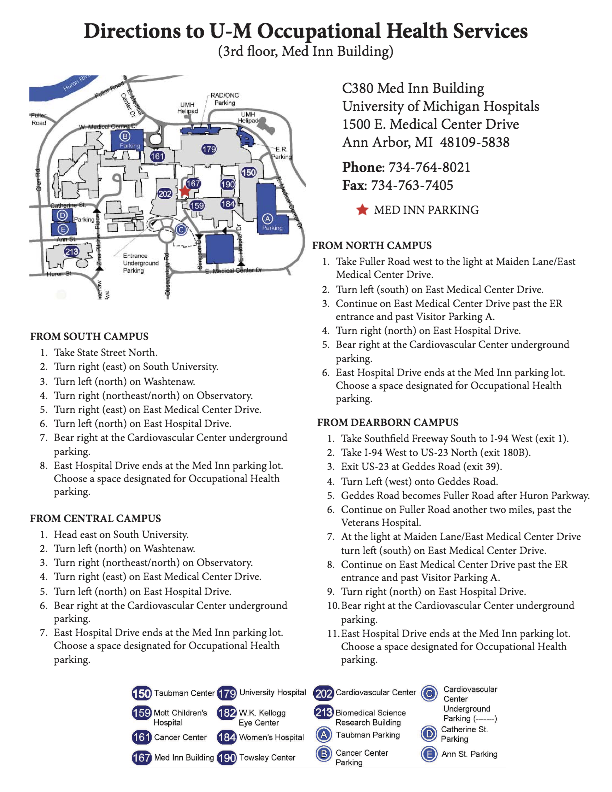 After clinic hours or on weekends go to:
UMHS Emergency Department1500 East Medical Center DriveAnn Arbor, MI 48109-5303Phone: 734- 936-6666Website: https://medicine.umich.edu/dept/emergency-medicine/University Health ServicesUniversity Health Services serves current students (who may also be volunteers):Hours: 8:00 a.m. to 5:00 p.m., Monday through Friday207 Fletcher St.
Ann Arbor, MI 48109-1050
Phone: 734- 764-8320
Website https://www.uhs.umich.edu/CounselingU-M Faculty & Staff Counseling and Consultation Office (FASCCO) can be called upon to help staff cope with the emotional and personal impact of a disaster. FASCCO counselors are available for confidential, one-on-one or group sessions.Web: https://hr.umich.edu/benefits-wellness/health-well-being/mental-health-counseling-consultation-services/faculty-staff-counseling-consultation-office-fasccoPhone: 734-936-8660, fascco@umich.eduEmergencies: Psychiatric Emergency Room at U-M 734-936-5900 or dial 911Overtime & Temporary StaffOn a disaster site, regular staff members are preferred, hourly workers are the second preference. Volunteers can be recruited if needed, but should not be the first resort.Overtime for Regular Library StaffPolicies and procedures for overtime work for regular staff are presented in the Standard Practice Guide section 201.38. https://spg.umich.edu/policy/201.38The Associate University Librarians authorize requests for overtime for unanticipated situations. In the event of an emergency and if no Associate University Librarian is available to make this decision, Library Heads or the Emergency Response Coordinator may assign Library employees to work overtime as, in their best judgment, the situation demands. This decision should be communicated to and confirmed with an AUL as soon as practical.Overtime is recorded on the regular staff timesheet. If the timesheet does not have a blank or special code number for recording overtime, that staff member (librarians and other primary faculty and exempt professional staff) is ineligible for overtime. See the Library Staff Manual for details. At the preference of the employee and with the approval of the supervisor, the employee may take time off within the same pay period in lieu of overtime pay. The employee records both the extra time worked (as overtime) and the compensating time off (as excused absence without pay) on the timesheet. Employees eligible for time-and-a-half overtime pay would receive time-and-a-half time off: e.g. 6 hours excused absence without pay corresponds to 4 hours overtime worked.If extra staffing will be needed for more than a week because of an emergency, seek special funding from the University Librarian to hire temporary workers rather than displace regular library staff for an extended period of time.Hiring Temporary StaffTemporary staff – either student assistants or non-University “hourlies”—may be needed at some stages of the salvage operations following an emergency.To advertise for temporary employees, post a notice to the following email lists:LibraryStudentSupervisors@umich.edu (Library supervisors of temp workers)umsi.all.open@umich.edu (School of Information)libraryallstaff@umich.edu (All Library staff)If more temp workers are required, contact Library HR at 734-764-2546 or libhumres@umich.edu for temp workers. Note that if LHR offices are affected by the disaster incident, their operations may have moved offsite.VolunteersIn the wake of a significant library disaster and especially following media coverage, people from the University community and general public may be willing to volunteer to help out. Volunteers are likely to be most available in the first 72 hours after the disaster and then start to trickle off. Take care not to sign on more volunteers than the supervising staff can manage; ask any overflow if they can return to relieve workers at a later hour.More information on University guidelines for enlisting and relying on volunteers can be found at: https://ogc.umich.edu/frequently-asked-questions/volunteers/, a Web site maintained by the Office of the Vice President and General Counsel (OVPGC). Guidelines for working with volunteers:Do not assign volunteers (or any staff) to work in an unsafe environment; check with U-M Department of Public Safety and Security and/or the Office of Environment, Health, and Safety (EHS) if a situation is questionableCheck that volunteers are capable (physically, mentally, emotionally) of the task assigned; check in periodically and reassign or dismiss volunteers if they are not appropriate for the jobClarify expectations on each sideDefine jobs to be done separately from the work for paid faculty, staff, and students; set specific goalsExpect to train volunteers how to handle materialsPersuade volunteers to do needed work that they may not have envisioned (such as answering telephones)Provide recognition for the volunteers’ contributions, from public thanks to free lunches if the budget permitsSay no to volunteers if you cannot adequately direct themAlways supervise volunteers closely for the safety of people and collectionsThe Emergency Logistics Coordinator has responsibility for signing up volunteers. Record the names and contact information of volunteers. Check whether the volunteer is: a student; a university employee (exempt or non-exempt); not affiliated with the university; other. Sign-up forms for volunteers can be photocopied from the template available in Appendix C.Best advertising for volunteers is for the designated Communications Coordinator to tell the media covering the event that help is needed. Alternatively try contacting:Academic departments with high vested interest in the survival of this collectionSchool of Information studentsUMSI on Facebook: http://www.facebook.com/uomsiUMSI Office of Student Affairs: (734) 763-2285 | 3360 North QuadFraternities and sororities with service missionsComfort StationIn addition to the staging area, the disaster recovery team needs a comfort station for work teams to take breaks:It must be located near the staging area, where the work is taking placeProvide food and beverages for the recovery teamsThe comfort station should have safe, dry places for work teams to sit downRestroom facilities should be located near the comfort stationFirst aid supplies should be availableThere should be a secure area where staff can leave personal belongings if necessaryContact information for refreshment vendors is available in Appendix A.Resources and ServicesThis section outlines resources and supplies that may be needed to respond to and recover from a disaster affecting collections in the University of Michigan Library. Contact information for all vendors and service providers is listed in Appendix A. The Department of Preservation & Conservation itself and in cooperation with other Library units maintains caches of certain supplies for response to small to moderate incidents; locations and detailed lists of these supplies can be found in the Restricted Disaster Response Plan. In addition, a list of potentially useful supplies and ordering information can be found in Appendix B.Disclaimer: Information about external vendors gathered in this Plan is provided as a service and is not to be construed as an endorsement by the University of Michigan of any individual company, service, or product.U-M DepartmentsAll contact information can be found in the contact list in Section 3: Immediate Response – Calls for Assistance or Appendix A.U-M Department of Public Safety and Security https://www.dpss.umich.edu/The umbrella organization for emergency services at U-M, the U-M Department of Public Safety and Security (DPSS) provides police services, parking enforcement, communications, and criminal investigation for the University. Emergency: Anyone may contact the U-M Department of Public Safety and Security if the safety of people or property are at risk. Dial 911, 734-763-1131, or text 377911. DPSS has the authority to clear an area as ‘safe to enter’DPSS can provide or help coordinate security at a disaster site on campusDocumentation of loss or injuries (for the Office of Risk Management) should be corroborated by a DPSS reportThe DPSS Public Information Officer (734-763-3434) provides official communications to the public in emergency situations.U-M Facilities & Operations http://fo.umich.edu will be a resource in any disaster; this department manages the University’s plumbers, electricians, custodial operations, and much more. Before contacting any specific department of Facilities & Operations (e.g. Building Services, Pest Management), contact the main number of Facilities & Operations, 734-647-2059. The general Facilities & Operations staff will mobilize the needed specialists to help with the situation.Contact with U-M Facilities & Operations for the University Library is normally handled via Library Facilities staff and/or the Building Facilities Manager (or designated alternate) for the building where the library unit is located. During an emergency, and if Library Facilities staff are not available, other Library staff may contact U-M Facilities & Operations to request assistance. Routing communication via the local facilities managers whenever possible helps reduce multiple reportings and confusion.If U-M Facilities & Operations has not been involved by the time an Emergency Response Coordinator has been assigned, that position may contact them. Further coordination with U-M Facilities & Operations as the response and recovery operations continue can happen through the Building Facilities ManagerAdditional information and links are located in Appendix A: Contact Lists (unrestricted)U-M Environment, Health & Safety (EHS), https://ehs.umich.eduU-M EHS is the University’s office for overseeing compliance with state and federal safety regulations. EHS manages disposal of hazardous waste (e.g. used Sock Sorbents).If there is a threat to worker safety (contaminants, structural integrity issues, for example), a manager or alternate, a Facilities Manager, or Preservation & Conservation should contact EHS as soon as possible to notify them of the situation. If EHS has not been involved by the time an Emergency Response Coordinator has been assigned, that position may contact them. Further coordination with EHS as the response and recovery operations continue can happen through the Building Facilities Manager.U-M Risk Management Services http://finance.umich.edu/risk-management manages insurance for University property and other liabilities. Managers responding to a disaster on campus should contact Risk Management property specialists before making a major commitment of funds for disaster recovery—since this office may ultimately end up footing the bill!A manager or alternate, a Facilities Manager, or Preservation & Conservation should contact Risk Management property specialists as soon as possible to notify them of the situation.If Risk Management property specialists have not been involved by the time an Emergency Response Coordinator has been assigned, that position should contact them.Throughout the rest of the response and recovery, the Emergency Logistics Coordinator should communicate with Risk Management property specialists. Risk Management property specialists will need to be involved in all steps from that point forward, as they coordinate contracts with disaster recovery vendors, handle insurance claims, and, on approval, pay invoices or reimburse for purchases.Risk Management property specialists review the selection of the University’s contract disaster recovery vendor (as of 2019 this vendor is BELFOR). The disaster recovery vendor has mutual aid agreements with other vendors for services that may reach beyond their immediate capacity or expertise. When seeking such services for University property, check first whether appropriate resources are available from the contract disaster recovery vendor. Working with this vendor streamlines the process of securing, approving, and financing recovery activities.Refer to Section 12: Risk Management and Insurance for more information.U-M Purchasing http://www.procurement.umich.edu/ arranges and maintains University contracts for a vast array of goods and services, from office supplies to catering, to moving and storage. University units are strongly advised to check first with Purchasing for almost all categories of supplies and services on the disaster recovery list whenever possible. See Procurement Services for the current list of preferred vendors: http://procurement.umich.edu/buying/find-products-services. University Library managers work with the Library Finance unit https://staff.lib.umich.edu/content/finance  to make purchases.U-M Parking and Transportation https://ltp.umich.edu/? Contact Parking to arrange permits for unusual parking needs (e.g. for emergency team, deliveries, to park a freezer truck in a University lot, etc.).Arrangements for shuttle services (rent University buses) or for auto and van rental from the University fleet.U-M Office of the Vice President and General Counsel http://www.ogc.umich.edu/ Consult this office if any legal matters arise. The Emergency Response Coordinator is responsible for liaising with this office.U-M News Service http://www.ns.umich.edu/ During a large or widespread disaster incident, all interaction with the media is managed through the U-M News Service.All contact with the News Service should be authorized and approved by an Associate University Librarian or delegate, or the Emergency Response Coordinator and Communications Coordinator.The News Service can serve to publicize needs, call for volunteers, and communicate response efforts, changes to services and library functions, etc. U-M Contract Disaster Recovery (BELFOR)Local custodial crews, with back-up from Facilities & Operations Custodial and Grounds Services, can provide clean-up for smaller incidents; summon their assistance by contacting the Building Facilities Manager or (after hours) calling Facilities & Operations at 734-647-2059. BELFOR, the University’s current (2019) contract disaster recovery company, provides clean-up services for University property. Services provided include, but are not limited to: water mitigation and drying, cleaning (structure and content), mold remediation, document restoration, electronics restoration, deodorization, and re-construction. Contact BELFOR either by calling Risk Management property specialists or (especially after hours) calling BELFOR direct.U-M Office of Risk Management: 	734-764-2200BELFOR 	800-421-4141BELFOR can bring the following items on site:Air Movers Dehumidifiers Truck-Mounts Convection Drying Trailers Generators Freezer trucksBELFOR can often provide general supplies for packing out (boxes, tape, pallets, pallet wrap) in quantity and at short notice. BELFOR staff have access to measuring and monitoring equipment such as moisture meters and meters to measure humidity.With the approval of the Department of Preservation and Conservation and the U-M Office of Risk Management, BELFOR may sub-contract with other companies as needed to provide vacuum freeze-drying services for library collections.Expertise for Specific MediaContact information can be found in Appendix A.If additional resources beyond the normal University resources are needed for specific media or formats, below is a list of experts and vendors that can provide advice or services to remediate damage. Work with both the Department of Preservation and Conservation and the U-M Risk Management property specialists to develop a plan for treatment and funding.On-campus experts with background or experience in heritage collections disaster recovery (over-the-phone advice or brief consultations):Books and library materials: Shannon Zachary, Head, Preservation and Conservation, University LibraryMarieka Kaye, Conservation Librarian and Book Conservator, Preservation and Conservation, University LibraryLance Stuchell, Digital Preservation Librarian, Preservation and Conservation, University LibraryDianna Samuelson, Conservator, Bentley Historical LibraryMuseum artifacts:Suzanne Davis, Curator and Objects Conservator, Kelsey Museum of ArchaeologyCarrie Roberts, Objects Conservator, Kelsey Museum of ArchaeologyExternal/Commercial Disaster Recovery Services by MEDIA TYPE: Books (wet/mold)BELFOR USADocument ReprocessorsPolygonBMS CatastropheMidwest Freeze DryNortheast Document Conservation Center (advice only)Computer mediaCampus ITComBELFOR USABMS CatastropheDocument ReprocessorsPolygonMicrofiche, Microfilm, Magnetic TapeDuArtThe Media PreserveDocument ReprocessorsNortheast Document Conservation Center (advice only)For additional non-U-M sources for disaster response services and supplies see also the interactive disaster planning site created by the Northeast Document Conservation Center, http://www.dplan.org/Risk Management & InsuranceProperty Insurance at U-MInsurance for the University of Michigan Library buildings, furnishings, and collections—as part of a comprehensive insurance program for the University—is managed by the U-M Office of Risk Management. http://finance.umich.edu/risk-management Phone: 734-764-2200Fax: 734-763-20433050 Wolverine Tower3003 South State St.Chip Hartke is the Risk Management officer assigned (as of 2019) to manage issues relating to the Library’s collections. Risk Management property specialist staff can provide assistance on issues dealing with U-M property. Most of the Library’s collections fall under the University’s general property insurance program. A limited number of selected rare or special materials are covered under the University’s Fine Arts policy. Coverage under the Fine Arts policy must be arranged with Risk Management property specialists in advance and updated annually.The Library’s primary liaison to the U-M Office of Risk Management is the Library Facilities Manager. Except for an emergency situation, contact Risk Management property specialists via the Library Facilities Manager or apprise him/her in advance of communications or claims.During an emergency, the Library Head/alternate, a Library Facilities Manager,  or a Preservation & Conservation representative contacts Risk Management property specialists to alert them of the situation. Risk Management property specialists can summon emergency services of the University’s contract disaster recovery company. (As of 2019 that company is BELFOR). The U-M Office of Risk Management frequently—but not always—covers costs relating to an emergency to Library collections. Their primary mechanism is through the services of the University’s contract disaster recovery company (as of 2019, BELFOR). The Library should work with BELFOR for all services or goods (e.g. boxes for packing out) that the company provides. See Section 11: Resources and Services for services available from BELFOR.If a necessary service is not available from BELFOR, or BELFOR does not have the capacity to handle the extent of the emergency, BELFOR may sub-contract with another vendor to provide an appropriate disaster response service. The Library may also negotiate for services from an independent vendor (not via a sub-contract of BELFOR) if there is a reasonable cause for doing so. Consult Risk Management property specialists before contracting work out, to check whether they will cover payment for this service/vendor.Under the general property insurance claims may be made to U-M Office of Risk Management to replace library collection items that are destroyed beyond repair. There is no deductible for property damage. The basis of replacement is like kind and quality or actual cash value at the time of the incident. The claim requires either receipts (replacement in like kind and quality) or an appraisal (actual cash value at the time of the loss).The U-M Office of Risk Management does not reimburse University departments for staff time, if staff members are working during their regular work hours (even if work at a disaster site takes them away from their regularly assigned duties). Under some circumstances the U-M Office of Risk Management may cover the costs of overtime for non-exempt staff who are required to put in extra hours as part of a disaster response. The U-M Office of Risk Management does not pay for overtime work of exempt staff, who are not eligible for overtime pay. Claims for reimbursement of staff time will require Pay Registers for the appropriate staff documenting the overtime payments.Documentation of DamageThe Emergency Response Recorder is responsible for seeing that appropriate information is collected at the disaster site.The Emergency Response Recorder must write a narrative description of the incident. Include:What happenedWhen CauseExtent of damageActions takenPhotos of the incidentReceipts from vendor services and suppliesRecords of staff time, noting each staff member (including volunteers) who contributes work to the disaster and the number of hours they work. Especially record overtime hours worked by non-exempt staff.Insurance Claims for TheftContact U-M Department of Public Safety and Security at the time of the incident. Call 911 (emergency) or 734-763-1131 (non-emergency). Have an officer prepare a report verifying the nature and extent of the incident. Obtain a Security / Police Report number for the claim.Fill out a Proof of Loss form within one year of the incident. Form is available at http://finance.umich.edu/risk-management/proof-of-lossSubmit the form to the U-M Office of Risk Management via online form or email (RiskMgmt.Claims@umich.edu) or fax (734-763-2043)The U-M Office of Risk Management does not cover lost property discovered through general inventory.Rehabilitation of CollectionsRehabilitation of collections is the process of returning collections to a usable state once they have been salvaged. It may be necessary to hire and/or train additional personnel to handle the work.Unfortunately there is no quick or easy way to make rehabilitation decisions; all damaged items must be examined, sorted, and categorized according to their needs.NOTE: The emotional toll of recovering from a disaster incident does not necessarily stop when the excitement of the initial incident dies down. Be aware of signs of stress or depression in yourself and co-workers. U-M Faculty and Staff Counseling and Consultation Office (FASCCO) can be called upon to help staff cope with the emotional and personal impact of a disaster. FASCCO counselors are available for confidential, one-on-one or group sessions.Web: https://hr.umich.edu/benefits-wellness/health-well-being/mental-health-counseling-consultation-services/faculty-staff-counseling-consultation-office-fasccoPhone: 734-936-8660fasscco@umich.eduRehabilitation of Water-damaged MaterialsOnce wet collections have been dried, they often are not ready simply to put back on the shelf.Cleaning – Some materials may have been rinsed before being allowed to dry. If dry paper-based collections still have mud or other debris, they can be cleaned by brushing or vacuuming. Books that have once been wetted will almost always have some residual water staining and wrinkling of the pages. If materials have sewage contamination, they should be discarded or cleaned by a professional. Many disaster response vendors can also perform cleaning. Works of art or other valuable materials need to be cleaned by a conservator. The Department of Preservation and Conservation can develop a plan and specifications for cleaning.Fused coated paper – If coated (glossy, slick) paper has blocked or fused, the outlook for recovery is poor. (To prevent fusing coated paper must be separated while it is still wet; alternatively the book must be frozen before it starts to dry and then vacuum freeze-dried.) Lightly fused paper will sometimes pop apart with stress or separation with a thin bone folder or letter opener. Careful, labor-intensive work with a thin bone folder or letter opener can sometimes limit the skinning of the paper to a small area of the page. In most cases the volume should be replaced if possible.Repair and rebinding – The Book Repair and Bindery Prep units in the Department of Preservation and Conservation can evaluate damaged books for repair in-house or rebinding by the Library’s contract commercial binder. Large numbers of damaged books may require developing a special contract with an external vendor. The Department of Preservation and Conservation can develop a plan and specifications for repair and rebinding.Conservation treatment – The Conservation unit in the Department of Preservation and Conservation can evaluate damaged rare or special collection books (or other materials) for conservation treatment in-house. Large numbers of damaged materials may require developing a special contract with an external vendor. The Department of Preservation and Conservation can develop a plan and specifications for conservation treatments.Rehousing/relabeling – Water-damaged boxes, folders, envelopes, sleeves, etc. will need to be replaced. Be sure to copy all identification information to the new enclosures. It may also be necessary to replace labels, card pockets, book plates, security tags, and other items. Small quantities of materials requiring rehousing/relabeling can be handled by the Library units that normally perform these services (Labeling, Book Repair, etc.) Large numbers may require either additional project staff or help from an external vendor. The Department of Preservation and Conservation can assist developing specifications for enclosures and procedures.Data verification – Tapes and disks that have been dried onsite or sent out to a commercial company for recovery need to be checked to verify that the data is readable.Rehabilitation of Fire-damaged MaterialsCleaning – Mechanical-cleaning can be used to remove smoke and soot deposits. Vacuuming and cleaning with dry-chemical sponges and erasers are common methods. Less common but quite effective is blast cleaning with dry ice:
Silverman, Randy. “Fire and ice: A soot removal technique using dry ice blasting.” Archival Products News, 15:3 (2008). http://www.archival.com/newsletters/index.shtml.
Wet cleaning should not be used; water sets the carbon into porous materials.Odor removal – There are no easy, certain cures for odors in collections of lasting value. For materials with a residual smoke odor, most disaster recovery companies have an ozone chamber. Ozone treatment will reduce the odor, but ozone is a powerful oxidizing agent that accelerates the aging of paper and organic materials, so it should not be used on archival or other intrinsically valuable materials. Another possibility is to seal individual items in a container with an odor-absorbing agent (e.g. baking soda, activated charcoal, or kitty litter with zeolites; these materials should not come into direct contact with the collections, however). Under no circumstances use (or permit a disaster recovery company to use) fragrances to mask the odor.Recovery of information in charred items – In rare cases of collections that are badly charred but very important, it may be possible for a conservator or a forensic science laboratory to retrieve information from the materials. This treatment is very expensive and would only be justified for unusually valuable items. Consult with the Library’s Department of Preservation and Conservation.Repair and rebinding – As with water-damaged collections, charred items can be repaired and rebound. Charred edges would be trimmed and the volumes rebound, as long as the pages are not too brittle. The Book Repair and Bindery Prep units in the Department of Preservation and Conservation can evaluate damaged books for repair in-house or rebinding by the Library’s contract commercial binder. Large numbers of damaged books may require developing a special contract with an external vendor. The Department of Preservation and Conservation can develop a plan and specifications for repair and rebinding.Conservation treatment – As with water-damaged collections, treatment by a conservator is usually reserved for materials of significant value, due to the high cost of treating individual items. The Conservation unit in the Department of Preservation and Conservation can evaluate damaged rare or special collection books (or other materials) for conservation treatment in-house. Large numbers of damaged materials may require developing a special contract with an external vendor. The Department of Preservation and Conservation can develop a plan and specifications for conservation treatments.Rehousing/relabeling – Boxes, folders, and other enclosures that have suffered fire damage will need to be replaced. In addition, items that have suffered fire damage may be very brittle and may need special enclosures to protect them from future damage. Small quantities of materials requiring rehousing/relabeling can be handled by the Library units that normally perform these services (Labeling, Book Repair, etc.) Large numbers may require either additional project staff or help from an external vendor. The Department of Preservation and Conservation can assist developing specifications for enclosures and procedures.Data verification – Tapes and disks that have been cleaned onsite or sent out to a commercial company for recovery need to be checked to verify that the data is readable.Other Rehabilitation ActivitiesAlso remember that additional activities may be required before collections can be returned to the shelves. Catalog records and finding aids will need to be updated to reflect any withdrawals, replacements, or other changes. Furnishings and shelving will need to be cleaned, repaired, and/or replaced. Finally, the collections themselves will need to be reshelved or refiled. In some cases, rehabilitation of the collections may not be possible due to excessive damage, or rehabilitation may be more expensive than other options such as replacement. There are several options for replacement: photocopying, scanning, purchase of a replacement copy, or purchase of a reprint or other edition.It is difficult to plan ahead for specific rehabilitation activities, since it is impossible to know the extent or nature of the disaster in advance. When the time comes to plan for rehabilitation, these general planning issues will need to be considered:What specific steps are needed for each rehabilitation activity?Who will carry them out?Who will supervise the work?Where will the work be done?Will temporary storage or space be needed?What kind of workflow makes sense?Who will have authority to discard badly damaged items?What funds will be available? From the operating budget? From insurance?How should rehabilitation priorities be set to allow quick resumption of essential services?How much of the work can be done by staff and how much needs to be contracted out?How will the work be evaluated?Funding for Collection RehabilitationThe U-M Office of Risk Management may provide funding for rehabilitation activities through the University’s property insurance program. Library recovery managers should work with Risk Management to get advance approval for rehabilitation activities that Risk Management will fund. Keep in mind that U-M Office of Risk Management does not reimburse for salaried (“exempt”) staff time or for regular working hours of other (“non-exempt”) staff, even if the work displaces the staffer from his/her normal duties.Planning for rehabilitation needs to include a strategy to identify and assemble all documentation of expenses (receipts, PCard statements, etc.), for purposes of both insurance claims and evaluating the impact of the disaster incident.Post-Disaster Reflection and EvaluationArrange evaluation sessions after the emergency event is concluded or after strategic phases of a large event.Arrange for all participants who responded to a small event to debrief together. For a large event, gather groups of staff according to their role in the response. Include:Library managers (Library Unit Heads and supervisors)Appropriate Library supporting operations (Facilities, Finance, Human Resources, Systems, Preservation and Conservation, etc.)Appropriate University departments (U-M Department of Public Safety and Security, EHS, U-M Office of Risk Management, etc.)Consult a current version of this Disaster Response and Recovery Plan. Compare the workflows and processes of this plan to those that actually happened. Discuss and make notes of:What worked wellWhat didn’t go well, and how things could be improvedProposed revisions to the Disaster Response Plan or protocolsAction items to prevent or mitigate future incidentsQuestions for expertsCostsDevelop a list of action items. Send proposals for revisions to the Disaster Response and Recovery Plan to the Department of Preservation and Conservation.The Library Unit Head and/or the Department of Preservation and Conservation should write a report of the event. This report should include:Brief review of what caused the disasterBrief overview of the responseWhat collections materials were affectedStatus of library servicesStatus of library resourcesSummary of the reflection and evaluation responses from disaster respondersSummary of the action itemsRecommendations for changes, edits, and updates to the planLog of what was updated (implemented recommendations) and whyThe report should be filed with Library Facilities and (if the incident involved library collections) with the Department of Preservation and Conservation.PreventionThe best disaster is the one that didn’t happen. This section includes checklists of ongoing activities to prevent a disaster from happening or to mitigate the effects if it does.CollectionsCollection InventoriesEnsure that collection inventories are up to dateIf the collection is not cataloged on Aleph, store an electronic copy of the inventory on a Library server; store a second copy of a paper inventory offsite.Regularly (annually or more frequently as needed) ensure that the floor plans are updated in the physical and electronic copy of this plan. Plans should show the locations of collections, including call numbers ranges, any paper inventories, and inventories located on a local desktop computer or file cabinet.Walk-through safety checks for collectionsWalk-throughs are extremely important and must be conducted frequently, weekly or monthly is best. Look for any potential hazards including:Collections placed directly on the floor (move two to four inches off the floor, on shelves or pallets)Collections stored directly against an exterior wall (allow a 4-inch gap)Important collections located in basements and first floorsCollections located near or under pipesShelving twisted or bowing from excess weightClose any open windows (especially in winter, when open windows can cause pipes to freeze)Review the locations of utility (water, electrical) shut-offs; can you lead a DPSS or Facilities & Operations technician unfamiliar with the building to the right place quickly?SuppliesInspection of disaster cabinetsLibrary Unit Head or delegate inspects local supplies annually or at the conclusion of an incident.Check local caches of disaster response supplies (see Restricted Plan)Replace missing suppliesCheck the batteries for the flashlights (NOT stored IN the flashlights) and replace as needed.The Department of Preservation and Conservation checks on disaster response supplies held centrally.Inspection of availability of local suppliesAnnually or more frequently as needed, the Department of Preservation and Conservation checks the supplies vendor list to ensure that the vendors are still those with which U-M contracts, and that they still sell the items indicated. Updates are entered in this plan and distributed.BuildingWalk-through safety checks for the buildingA Building Facilities Manager should walk through the area regularly, looking for potential hazards that could cause or exacerbate a disaster. Special attention should be given to the following: Safety & Security Evacuation routes are clearly markedEnsure that flashlights and fresh batteries (or wind-up flashlights) are available.Ensure that battery powered radios with weather band (and fresh batteries) are available.Emergency back-up lighting is available if neededIf any new construction requires changes to the emergency planPotential Building HazardsClose any open windows (especially in winter, when open windows can cause pipes to freeze)Check for any condensation or seepage problems along the foundation or in the basement, near walls, or under windows, etc.Check for blocked drains: downspouts, air conditioners, humidifiers; drains for restrooms, kitchens, labs, or other water sources in a room aboveCheck air conditioning units; clean drains twice a yearCheck for leaking gutters and downspouts or other roofing problemsCheck for dripping pipesCheck HVAC system for proper functioningReview the locations of utility (water, electrical) shut-offs; can you lead a DPS or Facilities & Operations technician unfamiliar with the building to the right place quickly?Note any other issues that may cause or exacerbate disasters and take steps to remediate them. Experience will identify needed checkpoints for any specific building.Fire Safety & PreventionBuilding Facilities Managers and Library Unit Heads or delegates check the following on a weekly basis:All aisles in the stacks are clear of combustibles and are unobstructedAll fire alarm pull stations are clear of obstructionsAll fire extinguishers are clear of obstructions Make a note of the last time the extinguisher was checked (see the tag on the device); if it has been more than one year, contact the Fire Inspectors at EHSAll exit doors are clear of obstructionsProper use of electrical extension cordsNo storage of collections within 18 inches of the bottom of sprinklers or heat deflectorsSignage is available indicating shelter, evacuation routes, exits, etc.If there are any issues noticed during a walk-through, contact the EHS Fire Safety Services, 734-615-6764, for help.A fire extinguisher visual inspection should be conducted on a monthly basis. The inspection should include:Location in a designated placeNo obstruction or access to visibilityOperating instructions on nameplate legible and facing outwardSafety seals and tamper indicators not broken or missingFullness determined by weighing or hefting for self-expelling-type fire extinguishersExamination for obvious physical damage, corrosion, leakage, or clogged nozzlePressure gauge reading or indicator in the operable range or positionCondition of tires, wheels, carriage, hose, and nozzle checked (wheeled units only)Upon completion of the above, the 30-day inspection may be signed off on the tag. Any discrepancies should be documented and reported to the U-M Facilities & Operations Fire Extinguisher Shop (734-647-2059). Fire Drills are conducted on a regularly scheduled basis by EHS Fire Safety Services. To schedule a drill, call Fire Safety at 734-615-6764.TrainingDisaster Recovery TrainingThe U-M Library can hold in-house training activities:Staff from the Department of Preservation & Conservation can help organize and conduct training sessionsStaff from U-M EHS can organize and conduct training sessions on specific aspects of the planThe U-M Library can send staff members to off-site training opportunities.Tabletop ExercisesTrain staff in emergency response activities using selected “dry run” scenarios. Conduct drills annually and evaluate the results through discussion. Staff from the Department of Preservation & Conservation can assist Library supervisors with organizing and conducting tabletop disaster drills relating to library collections. Keep drills short and simpleTailor the drill scenarios to the kinds of disasters likely to happen (e.g. water pipe bursting)Use props (such as a box of soaked books or photographs, etc.) to make the drill more realisticGoals: build confidence, enlighten staff as to proper procedures during an emergency, and unearth any needed revisions to the Disaster PlanEvaluation: all team members should participate in the drill’s evaluationIdentify what worked well and find any flaws in the planIdentify any additional training needsSubmit any revisions or updates needed to the head of the Department of Preservation and ConservationU-M Environment, Health & Safety (EHS) Training:Regular training sessions posted at https://ehs.umich.edu/education/. Other classes can be developed on request, such as:Mold & Flood RemediationMold AwarenessExits, Evacuations & EmergenciesFire Extinguisher TrainingFire Prevention SafetyFire SafetyPortable Fire ExtinguishersTrainings may be updated, and there may be others in the course catalog that are of use.Ann Arbor Community ResourcesBelow are listed training opportunities to develop a home disaster response plan or to better understand community emergency response organizations. Remember that various University departments (the U-M Department of Public Safety and Security and the office of Environment, Health, and Safety) perform disaster preparedness planning and response for the University. These offices link to city, county, state, and national offices as needed.Washtenaw County Emergency Services (for community response materials)Main Page: https://www.washtenaw.org/1540/Emergency-ServicesUseful links (including Emergency Management Sites): https://www.washtenaw.org/1565/Emergency-Services-LinksCommunity Emergency Preparedness Workbook & Guidelines: https://www.washtenaw.org/1759/Family-PreparednessWashtenaw County Public Health Department (for individual and family resources)Main page: https://www.washtenaw.org/1822/Emergency-PreparednessWashtenaw-Lenawee Chapter Red Cross (offers emergency preparedness classes off-and-on):https://www.redcross.org/local/michigan.htmlA national source that is useful for home disaster planning: https://www.ready.gov/Classes, Conferences, and Workshops on Disaster Response for Cultural Heritage CollectionsDepartment of Preservation & Conservation staff can conduct workshops on air-drying wet books and how to pack books for freeze-drying. The Northeast Document Conservation Center organizes workshops on disaster recovery:
https://www.nedcc.org/LYRASIS holds conferences, classes, and workshops and several of them are related to library disaster planning. Online courses and self-study courses offered. 
https://www.lyrasis.org/services/Pages/Classes.aspxThe Conservation Center for Art and Historic Artifacts organizes workshops on disaster response:
https://ccaha.org/eventsThe American Library Association and other national library groups may hold preservation or disaster response workshops or discussion sessions at annual conferences and meetings. Scan program schedules as they become available for relevant events.May DayThe Society of American Archivists and other heritage collection professional groups promote awareness of disaster mitigation and disaster recovery through a concept it calls “May Day”: http://www2.archivists.org/initiatives/mayday-saving-our-archivesEach year, on May Day (or around then): run tabletop scenarios, disaster drills, identify significant threats to the collections, invite local emergency personnel to give presentations, disaster-proof some area of the collection, check pipes, sprinklers and heating/cooling equipment for leaks, check window seals, conduct a disaster preparedness activity (cut plastic sheeting to size, check supplies in disaster cabinet, etc.)Consult this site for more ideas: http://www2.archivists.org/initiatives/mayday-saving-our-archives/ideas-for-mayday-activitiesUse May Day as a reminder to update this plan.Selected BibliographyGeneralEmergency response and salvage wheel. Washington, D.C.: FAIC, 2016. https://www.culturalheritage.org/publications/books-periodicals/shop/product-catalogs
Printed copy at Buhr Conservation Lab and distributed with printed disaster plans.
Ready reference for salvage of library, archive, and museum materials.
Field Guide to Emergency Response Heritage Preservation, 2017. https://www.culturalheritage.org/publications/books-periodicals/shop/product-catalogs
This handbook is a quick read AND it comes with a DVD. DVD is helpful in that it demonstrates some of the different recovery techniques that may be hard to explain. Salvage of Water-Damaged Collections: Salvage at a Glance. National Park Service: Conserve O Gram, 2002 Number 21/3
http://www.nps.gov/museum/publications/conserveogram/cons_toc.htmlSalvage at a Glance, Part II: Non-Paper Based Archival Collections. National Park Service: Conserve O Gram, 2002 Number 21/5
http://www.nps.gov/museum/publications/conserveogram/cons_toc.htmlTandon, Aparna. First aid to cultural heritage in times of crisis. Rome: International Centre for the Study of the Preservation and Restoration of Cultural Property (ICCROM), 2018. https://www.iccrom.org/publication/first-aid-cultural-heritage-times-crisis
Practical framework for handling a major crisis.Books and documents on paperHow to salvage wet books. Conservation Services, University Library, University of Michigan. 2015.
http://www.lib.umich.edu/preservation-and-conservation/university-library-emergency-response
Instructions for air-drying wet books. Provided in the Plan. Buchanan, Sally. Emergency salvage of wet books and records. Northeast Document Conservation Center Technical Leaflet, 1999.
https://www.nedcc.org/free-resources/preservation-leaflets/3.-emergency-management/3.6-emergency-salvage-of-wet-books-and-records
Good summary of the various drying techniques (air drying, dehumidification, freezer drying, vacuum freeze drying, etc.)Dadson, Emma. Salvaging library and archive collections. London: Preservation Advisory Centre, 2012. https://www.bl.uk/conservation/guides.
Brief and practical hands-on advice.Ruzicka, Glen. Disaster recovery: Salvaging books. Philadelphia: Conservation Center for Art and Historic Artifacts. 2002. https://ccaha.org/resources
Excellent updated information on various drying techniques (air drying, dehumidification, freezer drying, vacuum freeze drying, etc.).Silverman, Randy. Fire and ice: A soot removal technique using dry ice blasting. Archival Products News, 15:3 (2008). http://www.archival.com/newsletters/index.shtml. Salvage at a Glance, Part I: Paper Based Collections. National Park Service: Conserve O Gram, 2002 Number 21/4 http://www.nps.gov/museum/publications/conserveogram/cons_toc.htmlMagnetic disks; optical disksIraci, Joe. Disaster Recovery of Modern Information Carriers: Compact Discs, Magnetic Tapes, and Magnetic Disks. C.C.I. Technical Bulletin No. 25. Ottawa: Canadian Conservation Institute, 2002. http://www.cci-icc.gc.ca/resources-ressources/publications/category-categorie-eng.aspx?id=18&thispubid=493. Discusses options for salvaging CDs, magnetic tapes and disks after water damage. Printed copy at Buhr Conservation Lab.Kahn, Miriam. Disaster response and prevention for computers and data. Columbus, OH: MBK Consulting, 1994.
Guidelines for cleaning and salvage of a variety of magnetic and optical formats. Printed copy at Buhr Conservation Lab.Photographic media, filmDisaster Recovery salvaging photograph collections. Philadelphia: Center for the Conservation of Art and Historic Artifacts, 1998.https://ccaha.org/resources 
This leaflet addresses water-damaged photograph collections. Printed copy at Buhr Conservation Lab.Albright, Gary. Emergency Salvage of wet photographs. Northeast Document Conservation Center Technical Leaflet. Amherst, MA: NEDCC, 1999.
http://www.nedcc.org/free-resources/preservation-leaflets/3.-emergency-management/3.7-emergency-salvage-of-wet-photographs
Discusses salvage options for wet photographs.Kodak. How to handle water-damaged microform.
Print copy at Buhr Conservation Lab. See also: Other Materials and ObjectsMinnesota Historical Society Emergency Response web site, at: http://www.mnhs.org/preserve/conservation/emergency.htmlDetailed salvage instruction sheets are provided for the following types of objects:Archaeological artifactsBooks: Cloth or Paper CoversBooks: Leather or Vellum CoversDisaster Salvage Tip SheetInorganics: Ceramics, Glass, Metals, StoneLeather and RawhideMagnetic Media: Computer DiskettesMagnetic Media: Reel-to-Reel TapesMicroficheMicrofilm and Motion Picture FilmOrganics: Bone, Hair, Horn, Ivory, ShellPaintings on CanvasPaper: CoatedPaper: Framed or Matted, Preparation for DryingPaper: UncoatedPhotographs and TransparenciesRecord AlbumsScrapbooksTextiles and ClothingTextiles: Costume AccessoriesVellum and Parchment: Bindings and DocumentsWoodMold and Pest InfestationsGuild, Sherry and Maureen MacDonald. Mould prevention and collection recovery: Guidelines for heritage collections. C.C.I. Technical Bulletin No. 26. Ottawa: Canadian Conservation Institute, 2004. http://www.cci-icc.gc.ca/resources-ressources/publications/category-categorie-eng.aspx?id=18&thispubid=500Patkus, Beth L., Emergency salvage of moldy books and paper. Northeast Document Conservation Center Technical Leaflet, 3.8 1999 rev. 2012.
http://www.nedcc.org/free-resources/preservation-leaflets/overview
This leaflet provides some basic information about mold and outlines the steps that need to be taken to stop mold growth and begin to salvage collections. Printed copy at Buhr Conservation Lab.Mold: Prevention of Growth in Museum Collections. National Park Service: Conserve O Gram, 2007 Number 3/4
https://www.nps.gov/museum/publications/conserveogram/cons_toc.htmlMuseumPests.net (http://museumpests.net/).
Detailed information about integrated pest management (IPM) in library, archive, and museum settings.Patkus, Beth L., Integrated Pest Management. 3.10
http://www.nedcc.org/free-resources/preservation-leaflets/overview
Northeast Document Conservation Center Technical Leaflet.
Provides information for pest management.Raphael, Toby. Insect pest control procedure: The freezing process. Conserve O Gram 3/6. Harpers Ferry, W. Va.: National Park Service, July 1994. http://www.nps.gov/museum/publications/conserveogram/cons_toc.htmlSouthwell, Kristina L. Chlorine dioxide: A treatment for mold in libraries. Archival Products News, 10.3: 1-4. http://www.archival.com/newsletters/apnewsvol10no3.pdfUniversity of Michigan Environment, Health & Safety Integrated Pest Management Guideline: https://ehs.umich.edu/wp-content/uploads/2016/08/guidipm.pdfApplies to all University buildings that require pest management services.Other SourcesDPlan. Northeast Document Conservation Center. http://dplan.org/ The DPlan is an interactive Web site with templates and instructions to allow institutions to create their own disaster response and recovery plan.Dorge, Valerie, and Sharon L Jones. Building an Emergency Plans: A Guide for Museums and Other Cultural Institutions. Los Angeles: The Getty Conservation Institute, 1999.Insurance and Risk Management: http://www.loc.gov/preserv/emergprep/insurancemain.html
The Library of Congress has a page with useful links: glossary of insurance terms, contacts, and selected bibliography.Emergency Management, Library of Congress. http://www.loc.gov/preservation/emergprep/
General library disaster preparedness.Artim, Nick. An Introduction to Fire Detection, Alarm, and Automatic Fire Sprinklers. Northeast Document Conservation Center Technical Leaflet 3.2.
http://www.nedcc.org/free-resources/preservation-leaflets/overview
Fire safety disaster preparedness.Motylewski, Karen. Protecting Collections During Renovation. Northeast Document Conservation Center Technical Leaflet 3.9.
http://www.nedcc.org/free-resources/preservation-leaflets/overview
Suggestions for disaster preparedness when renovating buildings. Cleaning Books and Stacks. Northeast Document Conservation Center Technical Leaflet.
https://www.nedcc.org/free-resources/preservation-leaflets/4.-storage-and-handling/4.3-cleaning-books-and-shelves
Disaster preparedness through keeping things clean.An Emergency Cart for Salvaging Water-Damaged Objects. National Park Service: Conserve O Gram, 2002 Number 21/2.
http://www.nps.gov/museum/publications/conserveogram/cons_toc.htmlAppendix A: Contact Lists {Unrestricted}U-M ExpertiseFollowing are U-M employees in various organizations or departments who may be able to provide useful specialized expertise. Contacts outside the Library can provide phone advice and, with their consent, brief consultations. More extensive involvement must be negotiated between the departments.
DIS: disaster response for heritage collections CONS: conservation of artifactsCOL: collections management of artifacts, especially housing, packing, and shipping INS: identification of insects/ pest management for collectionsMOLD: identification of mold/ mold management for collectionsU-M Emergency ResponseFollowing are U-M departments outside the Library who may provide support during a disaster incident. Non-U-M Vendors of Goods and ServicesDisclaimer: Information about external vendors gathered in this Plan is provided as a service and is not to be construed as an endorsement by the University of Michigan of any individual company, service, or product.Appendix B: Disaster Supplies & ServicesSupply lists with vendor information: for ordering supplies.Disclaimer: Information about external vendors gathered in this Plan is provided as a service and is not to be construed as an endorsement by the University of Michigan of any individual company, service, or product.Appendix C: Printable Flyers and FormsThe following basic forms have been provided to assist you in documenting any incidents that may damage your building and/or collections. Use them as is, modify them for your circumstances, or devise others as needed.Keep multiple photocopies of any forms that you anticipate using with your in-house disaster supplies since access to a photocopier may not be possible in an emergency. Included in this Appendix:Printable Disaster Team ListPrintable Volunteer Sign-On ListWorkConnections Illness or Injury Report FormU-M Office of Risk Management Injury Report Form for Non-EmployeesCollection Incident Report FormBuilding Incident Report FormPacking and Inventory FormEnvironmental Monitoring FormDonor FormDisaster Team ListsVolunteer Sign-Up SheetWorkConnections Illness or Injury Report FormIllness or Injury Report Formhttp://workconnections.umich.edu/forms.htmlThis form should be completed by the supervisor for ALL work-related injuries or occupational illnesses for regular U-M employees. (To report an injury to a volunteer who is not a U-M employee, see the U-M Office of Risk Management form, following).Form InstructionsThe Illness or Injury Report form can be completed and submitted entirely online (email to Work.Connections@umich.edu), or fax the completed form to 734-936-1913.Send a copy of the form to Library Human Resources: fax it to 734-763-0687 or email it to libhumres@umich.edu Form on next page.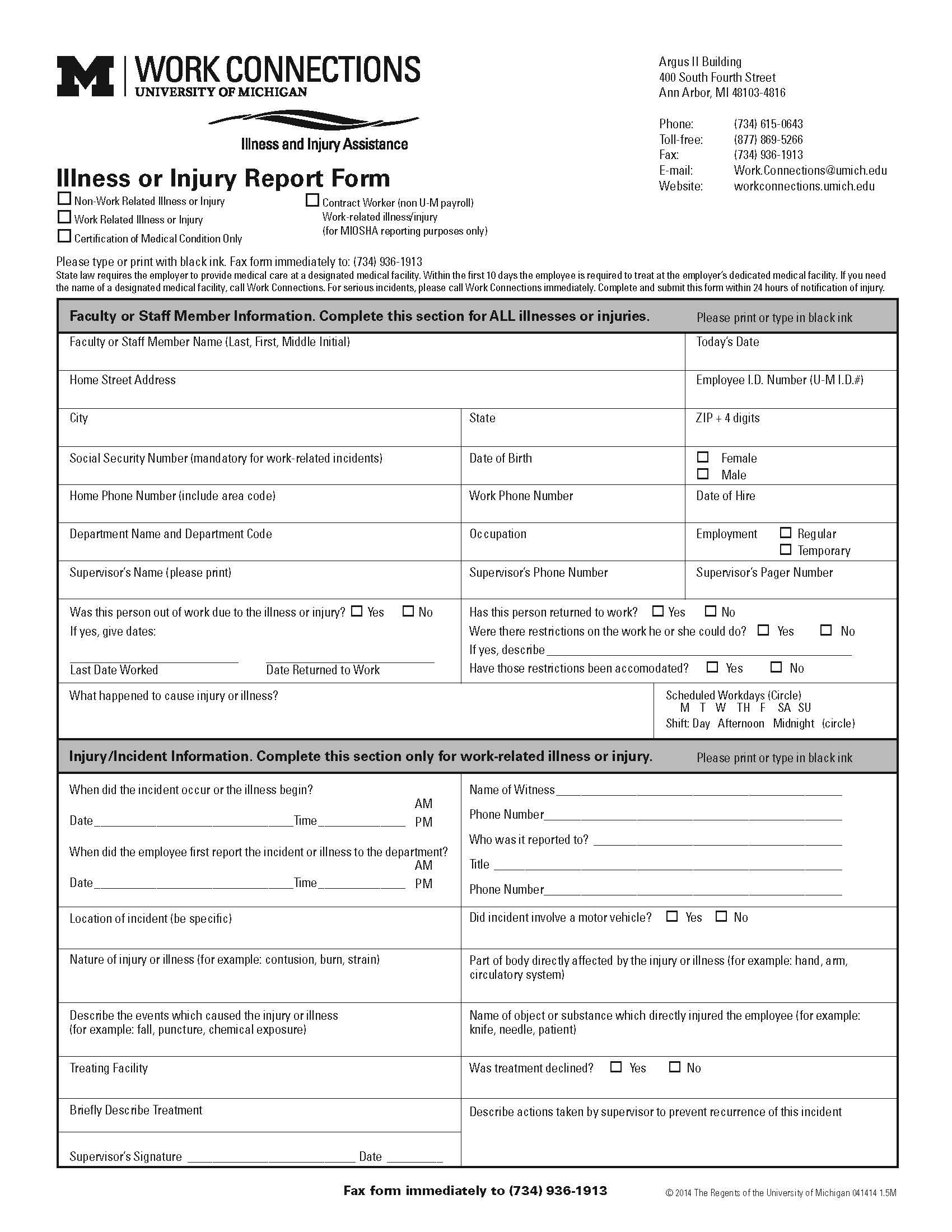 Risk Management Injury Report Form for Non-EmployeesInjury Report Form for Non-Employeeshttp://www.finance.umich.edu/risk-management/injury-report-for-non-employeesSupervisors should complete this form if non-employee volunteers require medical treatment for work-related injuries or illnesses.Form InstructionsEmail the completed form to Work.Connections@umich.edu or fax it to 734-936-1913.Send a copy of the form to Library Human Resources: fax it to 734-763-0687 or email it to libhumres@umich.edu Form on next page.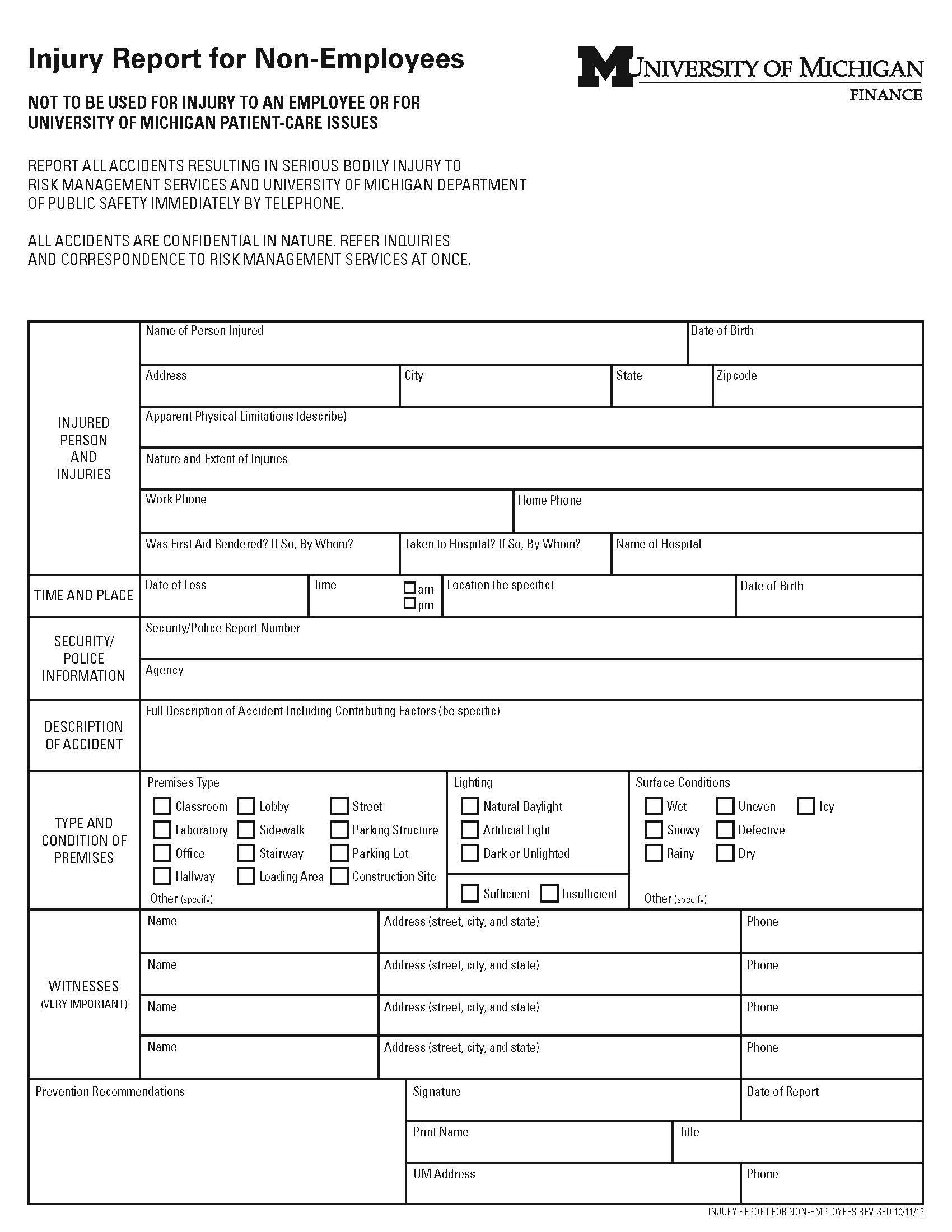 Collection Incident Report FormThis form should be used to keep a record of any incident that causes damage to collections. The second section of the form provides a salvage timeline form to keep track of salvage decisions.Initial ReportPerson completing form:Today’s date:Date of incident:Time of incident:Collection(s) involved (collection area, formats, and quantity):Description of incident:Damage to collections (type of damage and extent):Immediate action taken to minimize damage:Building Incident Report FormUse this form to document any building problems, whether or not they caused collections damage. These forms should be maintained in a building log notebook, so that a history of building problems will be available.Location:Date:Person reporting problem:Description of problem:Description of action taken:If collections were damaged, describe briefly (and fill out an Incident Report Form):Packing and Inventory FormEnvironmental Monitoring Form(Use one form for each room/area that needs to be monitored. Readings should be taken at least every four hours.)Donor FormUse this form to keep track of supplies or other materials donated for the recovery effort. Contact the Library Development office.Date:Donor (name, address, and phone):Supplies or other materials donated:Appendix D: Site-Specific Templates and InstructionsBelow are instructions for assembling information specific to a library or location. Template forms are provided after the Instructions section, or a library may design its own forms. Insert this information into Restricted version of this plan.1. Immediate Response – Calls for AssistancePrint copies of Section 3: Immediate Response – Calls for Assistance from this plan, edit it, and add local numbers as appropriate, or develop a local form.Distribute copies of this list to:Library unit staff members (most staff will need access to one copy at work and another coy at home)Post at information desks and other areas where staff workPlace a copy in a cover pocket of printed disaster recovery manualsUPDATE LIST WHEN STAFF CHANGE; CHECK IT EVERY SIX MONTHS2. Contact Lists for Key Library Unit Staff MembersThis section is simply a list of contact information for key staff for this library or collection area—people who may need to be contacted after the initial set of emergency calls. This contact list is for restricted distribution to library staff who need this information. Each unit decides what information, including home phone or cell phone numbers of staff, should be made available to what staff.As appropriate, make notes of who has keys or alarm codes to get into restricted areas of the unit.Distribute copies of this list to:Local Library Unit Head and key unit staff members (staff will need access to one copy at work and another copy at home)Relevant Facilities ManagersDepartment of Preservation & Conservation (send to department head)Place a copy in a cover pocket of printed disaster recovery manualsUPDATE LIST WHEN STAFF CHANGE; CHECK IT EVERY SIX MONTHS3. Disaster Supplies Held OnsiteList the supplies the library has on hand and where they are located. Update every six months and after every disaster. See Sections 5 for information about what supplies should be gathered.4. Library Command Center Disaster Team MembersRefer to the Library Command Center job duties described in Section 8: Large Disasters. List the names and titles of the people who would likely perform each role at this library unit; remember that some of the roles may be filled by people outside the unit. Make sure that at least one alternate is designated for each role; two or three alternates are advisable if possible. Check that contact information for everyone on this list is recorded in the unit’s Disaster Response Plan Contact Lists. 5. Directions, Maps, and PlansDirections to the LibraryWrite out clear directions to the library so that when communicating via phone, email, or fax to emergency or other disaster response personnel, a staff member can refer to this information. Include the library name, a specific building or room if applicable, street address, the phone number(s), and directions from multiple general starting points to any number of entrances applicable (front entrance, loading dock, etc.). Also, if applicable, include directions from inside the building to where important rooms are. Provide for alternate routes if the most usual route is blocked.Maps to the LibraryInsert images of maps of the area to fax if necessary to emergency personnel or others.Floor Plans of the LibraryInsert images of floor plans of the library. On the floor plans include pertinent building information: location of priority collections, staging areas, smoke detectors, electricity & water shut offs, water pipes, system controls, disaster supplies, etc. Consult the Building Facilities Manager and/or the Department of Preservation & Conservation for help getting a floor plan outline for your building or locating utilities. The floor plan may also identify:Location options for a Library Command Center. See Section 8: Large Disasters for a description of the functions of the emergency Library Command Center. Location options for staging areas. See Section 8: Large Disasters for a description of the functions of the emergency staging area.Location options for a staff comfort station. See Section 10: People Management for the functions of a staff comfort station.6. Salvage PrioritiesDevelop priorities for salvage specific to this library or collection area.1. Name the library unit, location, the primary coordinator for the creating the priority list, and at least one alternate who is familiar with the list and the collections.2. List, in priority order, those materials in the library that should be evacuated first, in case of an emergency. Assume you have no more than four hours and perhaps four people to evacuate the most important material from this library unit before [building collapses, flood waters rise, insert your favorite disaster here]. If parts of the collections are located off-site in another area or building, prepare separate information for that material.Considerations:records of what the library contained at the time of the disastervalue to library’s mission, as individual items or groups of materialvalue to get the library operational again quicklycost /availability of replacementvulnerability to further damage: e.g. coated (glossy) paper, special formatsNumber the priorities 1, 2, 3 . . .Give a high priority to card catalogs or paper inventories of collections if the paper copy is the only record of what that collection contains. Give a high priority to documentation supporting the collection (files of donor records, for example) if the paper copy is the only record. If this information is recorded in the online catalog and the paper copy would not be needed to document what was lost in the disaster incident, assign these records a lower priority.3. List special needs or hazards in or around this collection. For example:Special collections; special media; special instructions for salvageChemicals, radioactive materials, attics with bird droppings, other hazards in rooms neighboring the library, including above and below.4. Mark a floor plan of the library unit identifying:all priorities listed above, by number sequencelocations of special hazards or needslocation of exitsinclude call number ranges on the floor planMake the plans clear and uncluttered. Evacuation crews may be working quickly in dim light amid collapsed or damaged structures. Limit plans to 8-1/2 x 11 inch format so they can be filed in the disaster response notebook.5. Make an appropriate number of copies of the list and floor plan. Distribute the copies as follows:Library Unit Head – keep in printed disaster plan at office; make sure at least one alternate knows and has access to this locationAdditional copies for Library Unit Head and alternate(s) to keep in printed disaster plan at homeU-M Library Department of Preservation & Conservation (send to department head)U-M Library Administration (send to Chief Operating Officer)Keep in mind that your office may be inaccessible because of the same disaster that is affecting the collections and that there may be power losses; always back up information needed for disaster response in hard copy and keep a second copy at a secure remote location – e.g. at home.Security: lists and floor plans identifying exceptionally valuable portions of the library’s collections should be kept secure from casual access; alert staff of the need to keep this information secure.7. Special ProceduresNo template is provided for this section. Create and slot into the Restricted version of the plan any special procedures for a collection or a portion of the collection. Special procedures may be developed for formats not described elsewhere in the plan or materials for which the standard procedures are not appropriate. If the special procedures are specific to a library unit, identify that unit clearly on each sheet.Template FormsThe following pages are templates for gathering information for a particular library. Instructions for these templates are in Appendix D above.Library Command Center Disaster Team Members_______________ LibraryUpdated mm/dd/yyyyRefer to the Library Command Center job duties described in Section 8: Large Disasters. List the names and titles of the people who would likely perform each role and alternates. Check that contact information for everyone on this list is recorded in the Disaster Response Plan.Emergency Response Coordinator1.2.Library Unit Head1.2.Emergency Response Recorder1.2.Communications Coordinator1.2.Emergency Logistics Coordinator1.2.Building Facilities Coordinator1.2.Emergency Response Specialist & Operations Coordinator1.2.Emergency Rescue Team Leaders1.2.Recovery Manager1.2.Directions to the _______________ LibraryUpdated mm/dd/yyyyLibrary: ___________Room & Building:_________________Street Address:______________Library phone:______________Library fax:_______________Directions: a. [INSERT HERE: concise street directions from ___ to building main entrance; concise building directions to library within building from main entrance]b. [INSERT HERE: concise street directions from ___ to building loading dock, if different; concise building directions to library within building from loading dock]Maps to the _______________ LibraryUpdated mm/dd/yyyyLibrary: ___________Room & Building:_________________Street Address:______________Library phone:______________Library fax:_______________Directions: Insert map images that can be faxed or otherwise consulted here. Include a close up version and a zoomed out version if applicable.Floorplan for the_______________ LibraryUpdated mm/dd/yyyyLibrary: ___________Room & Building:_________________Street Address:______________Library phone:______________Library fax:_______________Directions: Insert floor plans that can be faxed or otherwise consulted here. Include all collections (multiple floors, etc.).Salvage Priorities_______________ LibraryUpdated mm/dd/yyyyHigh PriorityList staff with special knowledge of this collection or materialList any particular hazards for this material Attach any related salvage procedures / notesMedium PriorityList staff with special knowledge of this collection or materialList any particular hazards for this material Attach any related salvage procedures / notesReplacement PrioritiesList staff with special knowledge of this collection or materialList any particular hazards for this material Attach any related salvage procedures / notesSlightly wet booksSlightly wet booksUp to about 400 books:Air-dry at Conservation Lab (least disruption to library) or onsite at libraryOver 400 booksIdentify extra space for air-drying; or call in commercial vendorModerately wet booksModerately wet booksUp to about 100 booksAir-dry at Conservation Lab (least disruption to library) or onsite at library; pack in Buhr freezer for temporary storage as needed.Over 100 booksPack for salvage by a commercial vendor; may or may not freeze for temporary storage, depending on how fast the commercial vendor can arrive on site or books can be shipped.Very wet booksVery wet booksUp to 25 booksAir-dry at Conservation Lab (least disruption to library) or onsite at library; pack in Buhr freezer for temporary storage as needed.Over 25 books:Pack for salvage by a commercial vendor; may or may not freeze for temporary storage, depending on how fast the commercial vendor can arrive on site or books can be shipped.Books with coated paperBooks with coated paperUp to 25 booksAir-dry at Conservation Lab (least disruption to library) or onsite at library; pack in Buhr freezer for temporary storage as needed. After freezing evaluate for shipping to commercial vendor. PREVENT BOOKS FROM DRYING BEFORE FREEZING OR TREATMENT by wrapping in plastic for up to a day.Over 25 booksPack for salvage by a commercial vendor; may or may not freeze for temporary storage, depending on how fast the commercial vendor can arrive on site or books can be shipped. PREVENT BOOKS FROM DRYING BEFORE FREEZING OR TREATMENT by wrapping in plastic for up to a day.Film, magnetic media, disksFilm, magnetic media, disksUp to 25:Remove to Conservation Lab for treatment; do not freeze magnetic tape.Over 25:Pack for commercial vendor; do not freeze magnetic tape.Photos, artwork and other special materialsPhotos, artwork and other special materialsAny amountsee Salvage at a Glance for special instructions for drying/packing (Section 17: Selected Bibliography; copies available from Department of Preservation and Conservation)NameExpertiseDepartmentEmail UniqnamePhone (work)Marieka KayePaper & Book Conservator (DIS, CONS, COL)U-M Library Preservation & Conservationmarieka734-763-2045Lance StuchellDigital Preservation LibrarianU-M Library Preservation & Conservationlstuch 734-615-2686Carrie RobertsObjects Conservator (DIS, CONS, COL)Kelsey Museum of Archaeologycirobert734-615-6555Suzanne DavisObjects Conservator (DIS, CONS, COL)Kelsey Museum of Archaeologydavissl734-647-0439Dianna SamuelsonBook Conservator (DIS, CONS, COL)Bentley Historical Librarysdianna734-936-1347Katie PrichardAssistant Registrar (COL)U-M Museum of Artkatprich734-647-0527Timothy JamesFungi expertU-M Herbarium tyjames734-615-7753 or 734-615-4917Shannon O'DellMuseums ManagerSindecuse Museum of Dentistryshannono734-763-0767Shannon ZacharyBook & Paper Conservator (DIS, CONS, COL)U-M Library Preservation & Conservationszachary734-763-6980DepartmentGeneral NumberWebsiteU-M Department of Public Safety and Security911 (emergency); 
734-763-1131 (dispatch); 377911 (text)https://www.dpss.umich.edu/U-M Faculty and Staff Counseling and Consultation (FASCCO)734-936-8660https://hr.umich.edu/benefits-wellness/health-well-being/mental-health-counseling-consultation-services/faculty-staff-counseling-consultation-office-fasccoU-M Health Services Emergency Department734-936-6666U-M ITCom - Customer Service734-764-HELPhttps://its.umich.edu/U-M Library Human Resources734-764-2546https://staff.lib.umich.edu/content/library-human-resources U-M Mail Services734-764-9227http://mbiz.bf.umich.edu/mailsvcs/index.htm U-M News Service734-764-7260https://news.umich.edu/U-M Occupational Health Services734-764-8021https://hr.umich.edu/benefits-wellness/health-well-being/occupational-health-servicesU-M Environment, Health & Safety734-647-1143https://ehs.umich.edu/U-M Environment, Health & Safety - Fire Safety Services734-615-6764https://ehs.umich.edu/living-safely/fire-prevention/U-M Office of Public Affairs734-936-5190https://publicaffairs.vpcomm.umich.edu/ U-M Office of the Vice President and General Counsel734-764-0304https://ogc.umich.edu/U-M Parking and Transportation Services734-764-3427 (Fleet); 
734-764-8291 (Parking)https://ltp.umich.edu/U-M Facilities & Operations734-647-2059http://fo.umich.eduU-M Office of Risk Management734-764-2200http://www.finance.umich.edu/risk-managementU-M WorkConnections 734-615-0643; 
Toll Free: 877-869-5266http://www.workconnections.umich.edu/University Unions734-936-0869http://uunions.umich.edu/ CompanyAddressWebPhone (corporate HQ)Phone (emergency)Type of ServiceA-1 Rental2285 W. Liberty St., Ann Arbor 48103-4405https://www.a1rental-annarbor.com/734-663-0060rentals for tables, chairs, tools, equipmentAdvantage Transportation6246 W. Sterns Rd., Ottawa Lake, MI 49267http://www.advantagetran.com/801-956-0296reefers, flatbeds, storage trailers, Air Ride vansAmerican Freeze-DryP.O. Box 5740, Deptford, NJ 08096; OR:
 1722 Hurffville Road, Bldg 2A, Five Points Business Center, Sewell, NJ 08080https://www.americanfreezedry.com/866-939-8160609-458-0510
856-939-8160Document & Artifact Restoration, Library & Archive Collections RestorationAPAC Paper400 Enterprise Drive, Allen Park 48101http://www.apacpaper.com/800-922-1986packing and custodial paper suppliesBELFOR USA2643 E. Michigan Ave.Ypsilanti, MI 48198https://www.belfor.com/en/us734-261-7764
248-594-1144800-856-3333Mold Remediation, Pre-Planning, Drying & Dehumidification, Environmental Services, Books & Vital Records, Emergency Power, Contents RestorationBMS Catastrophe5718 Airport Freeway
Haltorn City, TX 76117ihttps://www.bmscat.com/877-730-1948Fire & Smoke, Water, Moisture Control & Dehumidification, Mold RemediationDocument Restoration Services11847 Levan Road, Livonia, MI 48150https://www.documentfreezedrying.com/888-217-3418888-217-3418Document recovery servicesDocument Reprocessors40 Railroad Ave, Rushville, NY 14544 http://www.documentreprocessors.com/585-544-4500800-437-9464Freeze-Drying, other water damage recoveryDuArt245 West 55th St., New York, NY 10019http://www.duart.com/212-757.4580Restoration of video productsGlobal Industrial Equipment2505 Mill Center Parkway, Suite 100, Buford, GA 30518https://www.globalindustrial.com/888-978-7759Supplies: lighting, trucks, dollies, palletsGrainger Industrial Supply2915 Boardwalk St., Ann Arbor, MI 48104-6765 U-M MarketSite734-662-1060800-772-4643The Media Preserve111 Thomson Park Drive, Cranberry Township, PA 16066https://ptlp.com/en/mediapreserve/overview/about-us/800-416-2665Michigan Green Cabs https://migreencars.com/877-476-8294Transportation: Cab ServiceMidwest Freeze Dry7326 N. Central Park, Skokie, IL 60076https://midwestfreezedry.com/847-679-4756Freeze-Drying, Fumigation, PlasmaFNortheast Document Conservation Center100 Brickstone Square, Andover, MA 01810-1494 https://www.nedcc.org/free-resources/disaster-assistance/emergency-phone-assistance855-245-8303 978-470-1010Consulting on preservation and recovery of library and archive materialsPLM Trailer Leasing1180 John A. Papalas, Lincoln Park, MI 48146 https://www.plmtrailer.com/313-295-8901877-736-8756Polygon2008 Bloomingdale Road, Glendale Heights, IL 60139https://www.polygongroup.com/en-US/800-422-6379Climate control; document recovery services;Ryder Truck Rental3720 East Morgan Road, Ypsilanti MI 48197 https://ryder.com/734-434-0150 888-997-9337Service Master Tri Counties13671 Lachene, Warren, MI 48088 http://www.servicemagic.com/rated.ServiceMasterT734-352-3379Commercial janitorial, carpet cleaning, floor refinishing, 24-hour emergency service, water and fire damageTalas330 Morgan Ave, Brooklyn NY 11211http://talasonline.com/  212-219-0770 Binding and book repair suppliesU-M Aero Engineering – Bendix Large Vacuum Test FacilityAerospace Engineering, 3037 FXB, 1320 Beal Ave, Ann Arbor, MIhttp://pepl.engin.umich.edu/research/facilities/734-764-4199Timothy Smith timsmith@umich.eduLimited freeze-dryingU-M Chemistry Dept.1500c Chemistry Buildinghttps://lsa.umich.edu/chem/734-764-7316 Tracy Stevenson, building managerDistilled waterAnn Arbor Cab2050 Commerce, Ann Arbor MI 48103 http://www.annarbortaxitransport.mysite.com/734-272-8009Transportation: cab serviceZep Manufacturing34462 Glendale St., Livonia MI 48150 https://www.zep.com/734-525-0800877-428-9937industrial cleaning supplies Supply NameVendorCatalog Number or Search TermsPurpose -- GeneralPurpose -- SpecificAprons, coated PVCU-M Marketsite → Grainger1N872Personal Protective Equipmentworker safetyApron, disposable TyvekU-M Marketsite → Grainger4T061Personal Protective EquipmentBags -- garbage, large (30-50 gal.) -- with ties U-M Marketsite → GraingerSearch: Cleaning > Trash bags and linersCleaning Suppliesremove trash from sceneBags -- plastic, liner -- 3 rolls 3/cs 30"x48"; 1.25 milU-M Marketsite → GraingerSearch: Cleaning > Trash bags and linersCollection Salvage Suppliesfor lining box interiorsBags -- plastic, with tiesU-M Marketsite → GraingerSearch: Cleaning > Trash bags and linersCollection Salvage SuppliesBags -- plastic; 250/box; 18" x 24"U-M Marketsite → GraingerSearch: Cleaning > Trash bags and linersCollection Salvage Suppliesto protect individual booksBags -- plastic; reclosable; 500/box; 12" x 12", 4 milU-M Marketsite → Grainger5LH30Collection Salvage Suppliesto protect individual booksBarcode -- scannerDocumentationBarcode, scanning softwareCollection Salvage SuppliesBatteries -- alkaline, 12/box; D-sizeU-M Marketsite → Grainger2HYJ5General SuppliesBoot Covers, disposableU-M Marketsite → Grainger29DZ47 Personal Protective Equipmentprotect workersBottle -- polyethylene; gallonUM Marketsite --> Fisher Scientific02-912-036Cleaning Suppliesto hold or transport waterBottle -- spray; 24 oz.UM Marketsite --> Fisher ScientificNC9832040 Lab Safety Supply, No. 28117Collection Salvage Suppliesto keep pages from stickingBox -- 15" x 12" x 10" for booksU-M Marketsite → Grainger OR APAC PaperSearch: Shipping CartonsContainertransport wet / damp books to vendorBroomsU-M Marketsite → GraingerSearch: Cleaning > brooms and brushesCleaning SuppliesBrush -- dustU-M Marketsite → GraingerSearch: Cleaning > brooms and brushesCleaning Suppliesclear out debrisBucket -- 5 gal., with lidU-M Marketsite → GraingerSearch: Cleaning > mopping supplies > mop bucketsContainerCan -- plastic; 32 gal.U-M Marketsite → Grainger2W276Collection Salvage Suppliesfor rinsing wet booksCanvas or leather work glovesU-M Marketsite → GraingerSearch: Safety > gloves and hand protection > leather palm glovesPersonal Protective EquipmentCards -- index; 4" x 6"UM Marketsite --> OfficeMax03010985 Communicationmake signsCell phonesCommunicationemergency phoneCleaner -- drive headCollection Salvage Suppliesclean video tapesCleaner -- photo PEC-12, 4 oz.https://photosol.com/products/pec-12/Collection Salvage Suppliesclean photographic materialsCleaner – Kodak Photo-Flo Adorama http://www.adorama.com/ 1464510Collection Salvage Suppliesrinse photographic materialsClipboard -- covered, 8.5" x 11"U-M Marketsite → GraingerF7OM01920Documentationmake notes, protect from waterContainers -- stackableU-M Marketsite → Grainger.Search: Lewis Bins Stack N Nest Containers ContainerCoveralls -- disposable; different sizesU-M Marketsite → Grainger4T831Personal Protective EquipmentCrank Radio – no batteries neededU-M Marketsite → Grainger49LX77General Supplies Radio updatesCrank Light – no batteries neededU-M Marketsite → Grainger2XTG9General SuppliesLighting for emergenciesDehumidifiersU-M Marketsite → GraingerCollection Salvage Suppliesdry out environmentDessicant Packets -- silica gelCollection Salvage SuppliesDetergent -- Nalgene L900 literUM Marketsite --> Fisher Scientific04-319B (4L) or (1 L)Cleaning Suppliesclean plastic materialsDisaster Cart -- 24" x 36" x 36"UM Marketsite --> OfficeMaxSearch: Janitorial & Maintenance Supplies > CartsCollection Salvage Supplieshold response suppliesDoor wedges -- oversizedU-M Marketsite → Grainger1XNN8 General Suppliesprop open doorsDustpan -- plasticU-M Marketsite → GraingerSearch: cleaning > brooms, brushes, and dust pans > dust pansCleaning Suppliesclear out debrisExtension cords -- groundedUM Marketsite --> OfficeMaxSearch: Extension CordGeneral Suppliesfor light set up, etcFansU-M Marketsite → Grainger2LY89Collection Salvage Suppliesdry out environmentFilament tapeU-M Marketsite → GraingerSearch: Filament TapeCollection Salvage Supplies to tape plastic sheetingFirst Aid KitU-M Marketsite → Grainger1VAB1Personal Protective Equipmentworker safetyFlashlight -- 3-D cell, strapU-M Marketsite → GraingerSearch: FlashlightsGeneral Suppliesemergency lightingFreezers and refrigerated transportUniversity Library Preservation and Conservation Department at the Buhr Building has a freezer that will hold up to 9 bankersOR VendorContactList: Advantage Transportation, PLM Turner Trailer Leasing, Ryder Truck Rental, Reefer PeterbiltCollection Salvage SuppliesAbsorbent SocksU-M Marketsite → GraingerSearch: Absorbent Socks and Booms; select water, oil, or universal; 3 in diameter x 10 ft is usefulCollection Salvage SuppliesGenerator -- portableCall U-M Plant Operations, 734-647-2059Only U-M Plant Operations may deploy a generator at a U-M buildingGeneral Suppliesprovide temporary powerGloves -- disposable latex or nitrileU-M Marketsite → Grainger1RL58 and other sizesPersonal Protective EquipmentGloves -- leather work; L U-M Marketsite → Grainger3ZL53Personal Protective EquipmentGloves -- rubberU-M Marketsite → Grainger48GL70 and other sizesPersonal Protective EquipmentGoggles -- safety; adjustableU-M Marketsite → Grainger2CVG2Personal Protective Equipmentworker safetyHammerU-M Marketsite → Grainger4YR58General SuppliesHang rope, etc.Helmet -- safetyU-M Marketsite → GraingerSearch: Safety > Head Protection > Hard HatsPersonal Protective Equipmentworker safetyHose -- plastic; 50 ftU-M Marketsite → Grainger2P562Cleaning Suppliesfilling cansKnife - utilityU-M Marketsite → Grainger4A803General Suppliescut plastic, cardboardLabelsUM Marketsite --> OfficeMaxA55266DocumentationLabels -- color coding; round, 0.75" diameterUM Marketsite --> OfficeMax07002183 Documentationcolor code boxesLabels -- self-adhesive; 3.33" x 4"UM Marketsite --> OfficeMax07100424 Documentationlabel boxesLight -- flood light; on pole; 300-500 wattU-M Marketsite → GraingerSearch: Hand and Portable LampsGeneral Suppliesemergency work lightingLight bulbs -- consider wattage neededU-M Marketsite → GraingerSearch: Bulbs and LampsGeneral Suppliesemergency work lightingLine -- Fishing; 50# testU-M Marketsite → Grainger4CN04Collection Salvage Suppliesdry pamphlets & paperbacksLysol -- spray can, 19 oz.U-M Marketsite → GraingerR3WU88Cleaning Supplies disinfect shelvingMarker -- China; blackU-M Marketsite → Grainger1JU74Documentationmark on wet surfacesMarker -- China; redU-M Marketsite → Grainger1JU75Documentationmark on wet surfacesMarker -- Waterproof; permanentUM Marketsite --> OfficeMax20475914Documentationmake notes, signsMasks -- for dust; 50/bx tie onU-M Marketsite → Grainger4MH50Personal Protective Equipmentworker safetyAntifatigue MatU-M Marketsite → Grainger3TTN9General Suppliescut plastic, cardboardMilk cratesVendorContactList--> Washtenaw DairyContainerMopsU-M Marketsite → Grainger16W209 (mop head)Cleaning Suppliesclean water off floorMylar sheetCollection Salvage SuppliesNails -- 16DU-M Marketsite → Grainger4NEP9General SuppliesHang rope, etc.Nails -- 6DU-M Marketsite → Grainger4NFD1General SuppliesHang rope, etc.Notepad -- yellow, lined; 8.5" x 11"UM Marketsite --> OfficeMax22358878 Documentationmake notesPallet jacksU-M Marketsite → GraingerSearch: pallet jacksCollection Salvage SuppliesPallet -- plasticU-M Marketsite → Grainger; wood pallets may be free at delivery sites Search: palletsCollection Salvage Supplieskeep boxed books off floorPaper -- blotting; 20" x 30 "Collection Salvage Suppliesabsorb water, oversize docsPaper -- freezer; 18" x 100'UM Marketsite --> Fisher Scientific; OR APAC Paper, Sam's Club, Target, Kroger, etc.NC9662422 (1100')Collection Salvage Supplieswrap / barrier for wet booksPaper -- waxUM Marketsite --> Fisher Scientific; OR Sam's Club, Target, Kroger, etc.S55038Collection Salvage Suppliesinterleave between wet booksPaper towels -- whiteUM Marketsite--> GRAINGER, 3JG99; 2U227; C-fold towels easiest for interleaving booksCollection Salvage Suppliesblotter between book pagesPen -- acid-free indicatorVendorContactList--> TalasTEC007001DocumentationPens - black, permanent, waterproofUM Marketsite --> OfficeMax22446907DocumentationPlastic sheeting -- 4 mil, 10’ x 100’ (Drop Cloth Clear Polyethylene Sheeting)U-M Marketsite → Grainger4JX87; Search: polyethylene construction filmCollection Salvage Suppliesleak protection, cover rangesPliers -- medium duty; slip jointU-M Marketsite → Grainger4CR40General Suppliesto open cases, adjust equipmentPower Strips -- 6 outletU-M Marketsite → Grainger5HN14General Suppliesextend power to equipmentRamp -- rollerU-M Marketsite → GraingerSearch: Loading ramps and dock rampsGeneral Suppliesto transfer boxed books to truckRope – nylon; 0.25” x 100’U-M Marketsite → Grainger12U274General Suppliestie sheeting, hold up sheetingScissors – medium-dutyU-M Marketsite → Grainger2DFJ3General SuppliesScrewdriver – #2x4 Phillips; medium-dutyU-M Marketsite → Grainger53JT19General Suppliesto open cases, adjust equipmentScrewdriver – regular; medium-dutyU-M Marketsite → Grainger53JR99General Suppliesto open cases, adjust equipmentSleeves for Pocket PlanSponges -- regularU-M Marketsite → Grainger2NTH6Collection Salvage Suppliesclean shelves, work tablesSponges -- smoke & sootU-M Marketsite → Grainger2RMZ8Collection Salvage Suppliesclean sooty books in labSqueegee -- floor (18" wide)U-M Marketsite → Grainger3U806; OR search SqueegeesCleaning Suppliesclear away standing waterStorage Totes -- 13.6" x 8.4 " x 4.5"U-M Marketsite → Grainger Search: Storage TotesContainerorganize disaster suppliesStorage Totes -- 16" x 11" x 9"U-M Marketsite → GraingerSearch: Storage TotesContainerorganize disaster suppliesSump PumpCall Facilities & Operations Call Center for water removalCleaning Suppliesremove standing waterTable -- coversGordon Food ServicesGeneral SuppliesTable -- work; 60" x 36" x 33"U-M Marketsite → GraingerSearch: material handling > workbenches and accessories > work tablesGeneral Suppliesemergency work surfacesTables -- foldingU-M Marketsite → Grainger Wolverine Rental, A-1 Rental Search: furniture, hospitality and food service > furniture > folding tablesGeneral SuppliesTape -- "Do Not Enter" barricade tapeU-M Marketsite → Grainger1N956Communicationdirect traffic awayTape -- CautionU-M Marketsite → Grainger2FZH8CommunicationTape -- Duct TapeU-M Marketsite → Grainger15F807, 6JD46, or 2W504General Suppliessplice sheets of plastic, tape cords downTape -- Gaffers yellow; 2" x 60 ydsU-M Marketsite → Grainger3NLG3General SuppliesTape -- gunsU-M Marketsite → Grainger 4FE48General SuppliesTape -- masking; 1" x 50 yrdsU-M Marketsite → Grainger20PJ09General Suppliestape signage, etcTape -- Packaging tapeU-M Marketsite → Grainger53XM02Collection Salvage SuppliesToolkit -- 7 tools + pouchU-M Marketsite → Grainger4CZ75General Suppliesto create on-site work areasTowels -- clothU-M Marketsite → Grainger4HP38Collection Salvage Suppliescleaning, absorb waterTowels -- cotton; 18" x 18"U-M Marketsite → Grainger1XEA7Collection Salvage Suppliescleaning, absorb waterTraffic ConesU-M Marketsite → Grainger6FGZ1Communicationdirect traffic awayTrash can -- with lid (red if possible); 33 gallon; plasticU-M Marketsite → Grainger5M763 and 5M759Collection Salvage SuppliesTrash cansU-M Marketsite → Grainger2W276Cleaning SuppliesTray -- bakeryGordon Food ServicesCollection Salvage Suppliesdry oversize itemsTruck -- book truck, metalU-M Marketsite → Grainger; Or DemcoSearch: Book TruckGeneral Suppliestransport booksTruck -- dollyU-M Marketsite → Grainger2LNJ7General Suppliesto transport boxesTruck -- hand truckU-M Marketsite → Grainger; OR UM Moving & Trucking, Wolverine RentalSearch: material handling > hand trucksGeneral SuppliesVests or Badges to identify members of the Disaster Recovery TeamU-M Marketsite → GraingerSearch: safety > workwear > traffic safety vests; 2XKF2 for BadgesPersonal Protective EquipmentWater -- DistilledChemistry BuildingCollection Salvage Suppliesstore microfilms in transitionWet/Dry Vacuum CleanersU-M Marketsite → Grainger1UG91General SuppliesWipes -- Pec*Pad Photowipes, 100/pack; 4" x 4"Adorama.comhttp://www.adorama.com/CHPECPP.htmlCollection Salvage Suppliesto clean photographic materialsWipes -- photo clean, 119/pack; 12" x 12"; 3-plyUM Marketsite --> Fisher Scientific06-666-11DCollection Salvage Suppliesto clean photographic materialsDisaster Team # Disaster Team # LeaderLeaderBuilding / AreaBuilding / AreaMaintenanceMaintenancePreservationPreservationTeam Workers:Team Workers:Disaster Team # Disaster Team # LeaderLeaderBuilding / AreaBuilding / AreaMaintenanceMaintenancePreservationPreservationTeam Workers:Team Workers:Disaster Team # Disaster Team # LeaderLeaderBuilding / AreaBuilding / AreaMaintenanceMaintenancePreservationPreservationTeam Workers:Team Workers:NameEmailOther contact info:Time IN/OUTWork PerformedDateBox #Original Storage LocationContents (e.g. call #s, record series)Format of MaterialsQuantity of MaterialsDamageSalvage PriorityDestinationTemperatureRelative HumidityTimePerson taking ReadingEquipment UsedRank (1 is highest)Name of Collection or Item (Identifier)Location in the LibraryCall Number Range1[Fill In][Fill In][Fill In]2[Fill In][Fill In][Fill In]3[Fill In][Fill In][Fill In]Rank (1 is highest)Name of Collection or Item (Identifier)Location in the LibraryCall Number Range1[Fill In][Fill In][Fill In]2[Fill In][Fill In][Fill In]3[Fill In][Fill In][Fill In]Rank (1 is highest)Name of Collection or Item (Identifier)Location in the LibraryCall Number Range1[Fill In][Fill In][Fill In]2[Fill In][Fill In][Fill In]3[Fill In][Fill In][Fill In]